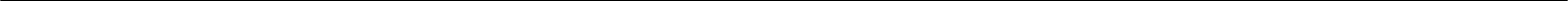 Итоговая работа по МАТЕМАТИКЕ 10 класс26 апреля 2016 года Вариант MA00501 (базовый уровень)Выполнена: ФИО 	класс   	Инструкция по выполнению работыНа выполнение итоговой работы по математике даётся 90 минут. Работа включает в себя 15 заданий и состоит из двух частей.Ответом в заданиях первой части (1—10) является целое число, десятичная дробь или последовательность цифр. Запишите ответ в поле ответа в тексте работы.В задании 11 второй части требуется записать ответ в специально отведённом для этого поле.В  заданиях  12—14  второй  части  требуется  записать   решение  и  ответ   в специально отведённом для этого поле. Ответом к заданию 15 является график функции.Каждое из заданий 5 и 11 представлено в двух вариантах, из которых надо выбрать и выполнить только один.При выполнении работы нельзя пользоваться учебниками, рабочими тетрадями, справочниками, калькулятором.При необходимости можно пользоваться черновиком. Записи в черновике проверяться и оцениваться не будут. Выполнять задания можно в любом порядке, главное — правильно решить как можно больше заданий. Советуем Вам для экономии времени пропускать задание, которое не удаётся выполнить сразу, и переходить к следующему. Если после выполнения всей работы у Вас останется время, можно будет вернуться к пропущенным заданиям.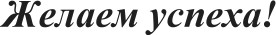 Математика. 10 класс. Вариант 00501 (базовый уровень)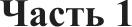 Стоимость проезда в электричке составляет 94 рубля. Школьникам предоставляется скидка 50 %. Сколько рублей будет стоить проезд для 3 взрослых и 14 школьников?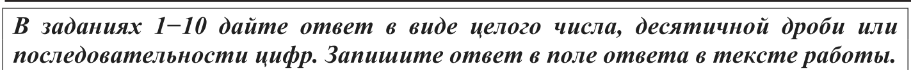 Ответ:   	Павел и Ольга выехали каждый из своего дома в школу, до которой от дома Павла — 3 км, а от дома Ольги — 2 км. Известно, что расстояние между домами Павла и Ольги — 5 км и что Ольга выехала на 5 минут позже Павла. Графики их движения представлены на рисунке. По вертикальной оси отложено расстояние до дома Павла (в километрах), а по горизонтальной оси — время движения каждого в минутах.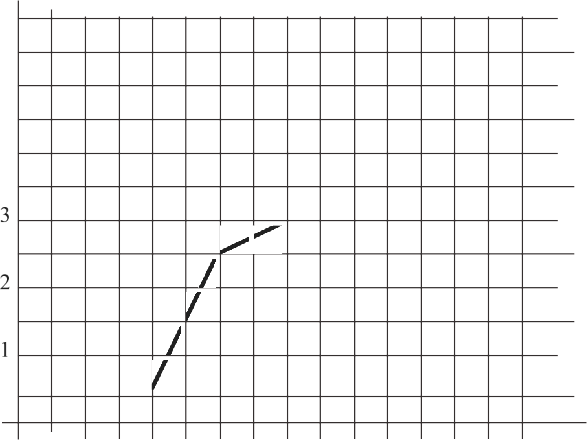 545	10	15	20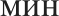 Пользуясь графиками, выберите верные утверждения.Пунктиром показан график движения Павла.За первые 2,5 минуты с момента начала своего движения Ольга проехала большее расстояние, чем за первые 5 минут проехал Павел.Павел и Ольга приехали в школу одновременно.Через  15 минут после  выхода из дома Павел был ближе к школе,  чем Ольга  в тот же момент.В ответе укажите номера верных утверждений без пробелов, запятых и других дополнительных  символов.Ответ:   	Математика. 10 класс. Вариант 00501 (базовый уровень)sin253° — cos253°)Найдите значение выражения   '	cosl06°Ответ:   	На числовой окружности отмечены точки, соответствующие поворотам начальной точки Р(i’, 0) на положительные углы х и  у .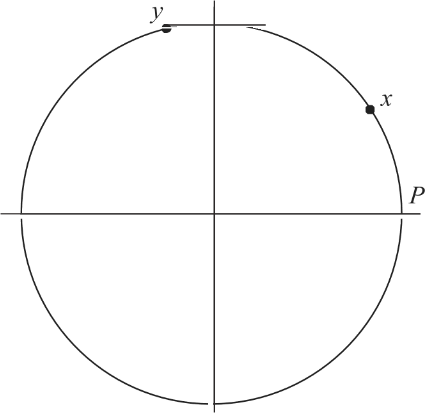 Пользуясь рисунком, выберите верные утверждения.l)  х < у	3) cos у < 0,52) sin х > 0,8	4) sin х > cos уВ ответе укажите номера верных утверждений без пробелов, запятых и других дополнительных  символов.Ответ:   	Математика. 10 класс. Вариант 00501 (базовый уровень) 	Выберите и выпояните только 0	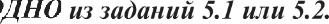 На рисунке изображён график функции у = f'(х) — производной функции f(х) , определённой на интервале ( 8; 11) . Найдите количество точек экстремума функции f(х) , принадлежащих отрезку [—4; 9].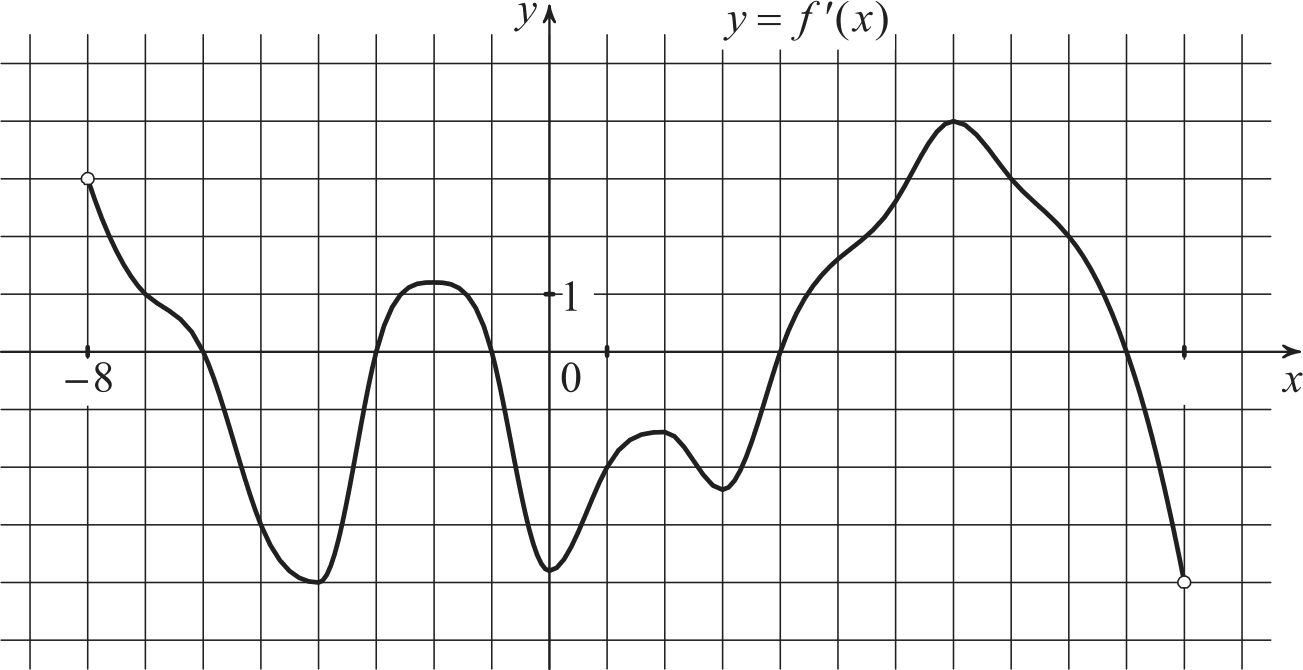 11Ответ:   	Найдите корень уравнения  log   (2 — х)   2log   3.Ответ:   	Если каждое ребро куба увеличить на 1, то его объём увеличится на 19. Найдите ребро куба.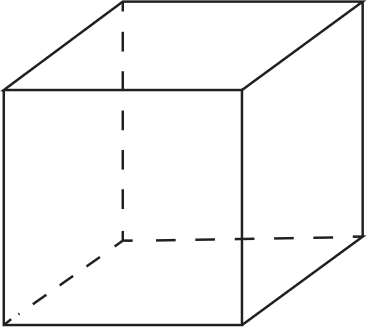 Ответ:   	Математика. 10 класс. Вариант 00501 (базовый уровень)	Математика. 10 класс. Вариант 00501 (базовый уровень)Выберите верные утверждения.Если две прямые параллельны одной и той же плоскости, то они параллельны.Через точку, лежащую на плоскости, можно провести единственную прямую, перпендикулярную данной плоскости.Если две различные прямые перпендикулярны одной плоскости, то они парал- лельны.Три несовпадающие плоскости всегда пересекаются по прямой или точке.В ответе укажите номера верных утверждений без пробелов, запятых и других дополнительных  символов.Ответ:   	Измерения  для пяти крыш даны  в таблице 2.Таблица 2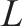 Вася, Петя, Коля, Вова и Лёша бросили жребий — кому начинать игру. Найдите вероятность того, что начинать игру должен будет Коля.Ответ:   	Уклоном крыши называют отношение высоты h конька крыши к длине € ската  (см. рисунок). Крыша считается плоской, половой или крутой в зависимости от величины угла  k  (в градусах) наклона полотна крыши к горизонтали (см. таблицу 1).r-.. Скат крышиС помощью таблицы приближённых значений синусов углов (см. таблицу 3) определите, какие из них являются крутыми. В ответе запишите (без пробелов и запятых) номера крутых крыш.Таблица 3Конёк крыши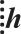 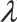 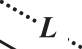 Таблица 1Ответ:   	Найдите трёхзначное натуральное число, большее 650, но меньшее 800, которое делится на каждую свою цифру и все цифры которого различны. В ответе Скажите какое-нибудь одно такое число.Ответ:   	Математика. 10 класс. Вариант 00501 (базовый уровень)Часть 211.1. Запишите три различных значения углов, меньших 6 радиан, косинус кото- рых равен —0,5 . Ответ дайте в радианах.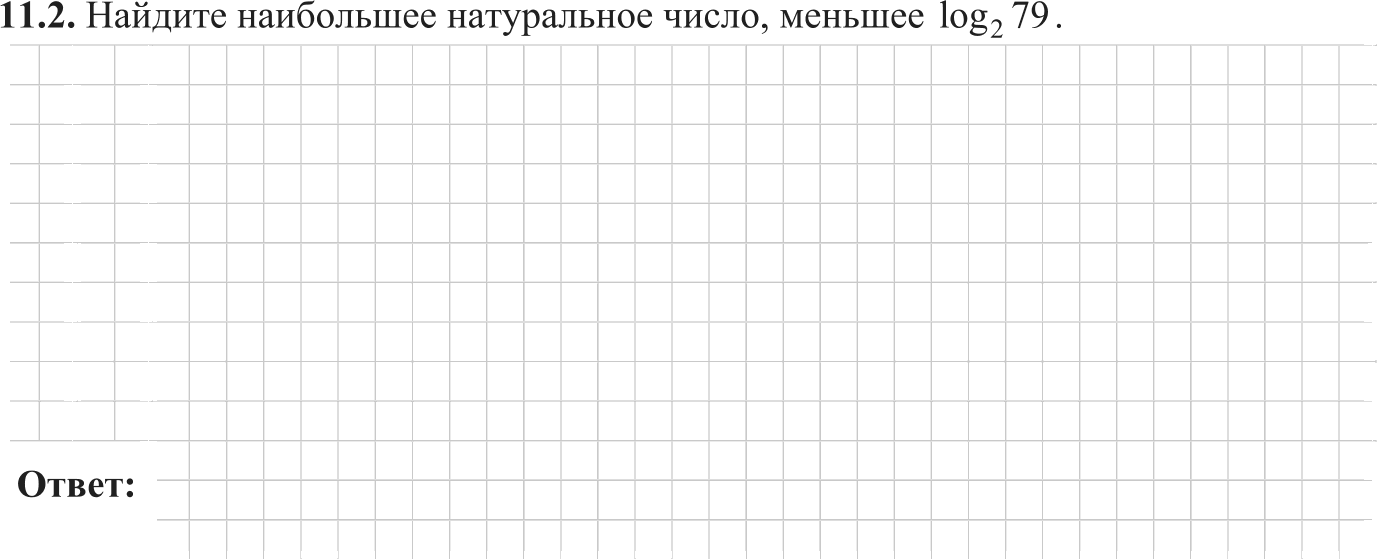 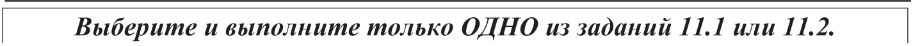 Диагональ   равнобедренной   трапеции   с   основаниями   4   и   16 образует: основанием угол 45°. Найдите площадь трапеции.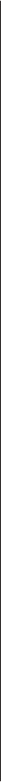 Математика. 10 класс. Вариант 00501 (базовый уровень)Даны  два неравенства:1) т —1	7 ;	2) 8 — 3< > 8 — 31	.Изобразите решение каждого неравенства на числовой прямой и найдите множество значений х , удовлетворяющих обоим неравенствам.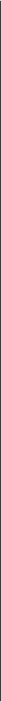 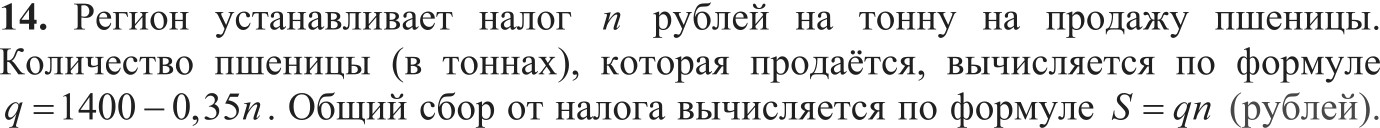 Определите  максимально  возможный  общий  сбор от налога.Ответ: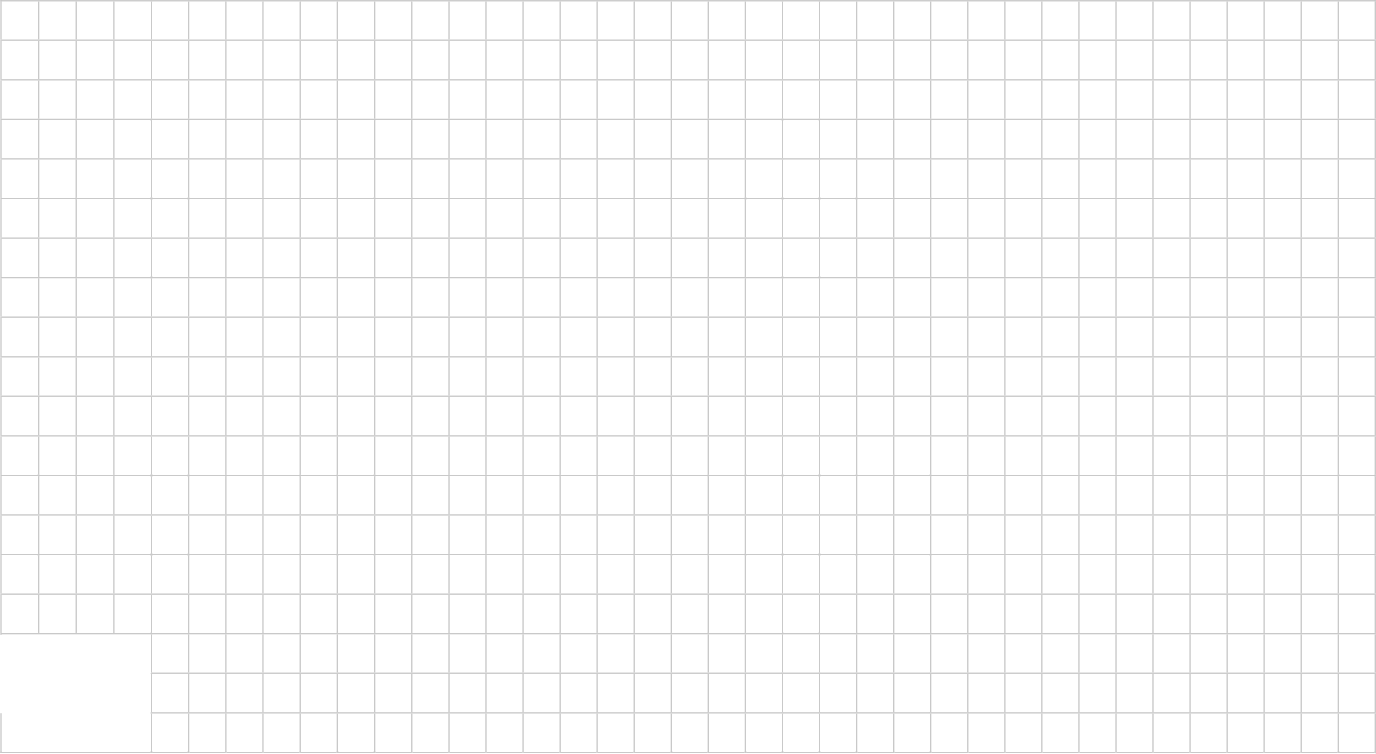 Математика. 10 класс. Вариант 00501 (базовый уровень)15. В системе координат схематично изобразите  график  какой-нибудь  непре- рывной  функции   у =  f(х) , которая  обладает  следующими свойствами:область определения  функции	отрезок [—4; 7];функция  монотонно  возрастает  на всей  области определения;функция   принимает   нулевое   значение   в   точке,   принадлежащей промежутку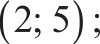 множество значений функции — отрезок [—3; 2].Ответ: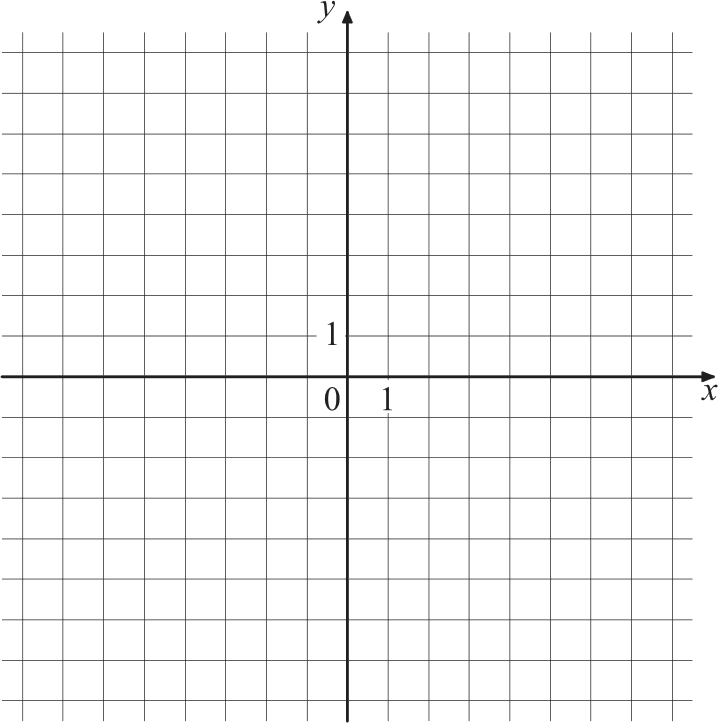 Итоговая работа по МАТЕМАТИКЕ 10 класс26 апреля 2016 года Вариант MA00502 (базовый уровень)Выполнена: ФИО 	класс   	Инструкция  по  выполнению работыНа выполнение итоговой работы по математике даётся 90 минут. Работа включает  в себя 15 заданий и состоит  из двух  частей.Ответом в заданиях первой части (1—10) является целое число, десятичная дробь или последовательность цифр. Запишите ответ в поле ответа в тексте работы.В    задании    11    второй    части    требуется    записать    ответ    в  специальноотведённом для этого поле.В  заданиях  12—14  второй  части  требуется  записать   решение  и  ответ   в специально отведённом для этого поле. Ответом к заданию 15 является график функции.Каждое из заданий 5 и 11 представлено в двух вариантах, из которых надо выбрать  и выполнить  только один.При   выполнении    работы   нельзя   пользоваться   учебниками,   рабочимитетрадями, справочниками, калькулятором.При необходимости можно пользоваться черновиком. Записи в черновике проверяться и оцениваться не будут. Выполнять задания можно в любом порядке, главное — правильно решить как можно больше заданий. Советуем Вам для экономии времени пропускать задание, которое не удаётся выполнить сразу, и переходить к следующему. Если после выполнения всей работы у Вас останется время,  можно будет  вернуться  к пропущенным заданиям.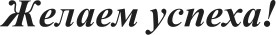 Математика. 10 класс. Вариант 00502 (базовый уровень)Стоимость проезда в электричке составляет 112 рублей. Школьникам предоставляется скидка 50 %. Сколько рублей будет стоить проезд для 4 взрослых и 12 школьников?Ответ:   	Павел и Ольга выехали каждый из своего дома в школу, до которой от дома Павла — 3 км, а от дома Ольги — 2 км. Известно, что расстояние между домами Павла и Ольги—    5 км и что Ольга выехала на 5 минут позже Павла. Графики  их движения представлены на рисунке. По вертикальной оси отложено расстояние до дома Павла (в километрах), а по горизонтальной оси — время движения каждого в минутах.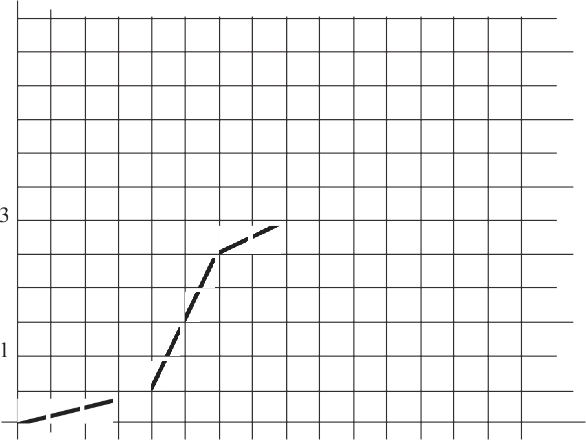 5425	10	15	20	минПользуясь  графиками,  выберите  верные утверждения.Пунктиром показан график движения Ольги.Павел и Ольга приехали в школу одновременно.За первые 10 минут с  момента  начала  своего  движения  Ольга  проехала меньшее  расстояние,  чем за первые  10 минут  проехал Павел.Через  10  минут  после  выхода  из  дома  Павел  был  ближе  к  школе,  чем  Ольгав тот же момент.В ответе укажите номера верных утверждений без пробелов, запятых и других дополнительных  символов.Ответ:   	Математика. 10 класс. Вариант 00502 (базовый уровень)	Математика. 10 класс. Вариант 00502 (базовый уровень)Найдите  значение выражения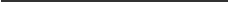 28 sin237° — cos237°) cos 74° 	Выберите и выпояните только ОДНО из заданий 5.1 или 5.2.	На рисунке изображён график функции  у = f'(х) — производной функцииОтвет:   	На числовой окружности отмечены точки, соответствующие поворотам начальной точки P(1; 0) на положительные углы х и  у .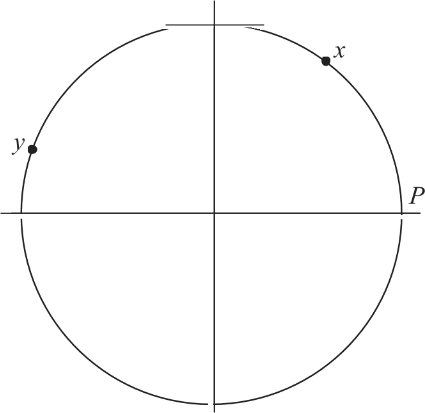 Пользуясь рисунком, выберите верные утверждения. 1)  х < у	3) sin у > 0,72) cos х < 0,9	4) cos х > sin уВ ответе укажите номера верных утверждений без пробелов, запятых и других дополнительных  символов.Ответ:   	f(х) ,    определённой	на   интервале	(—2; 15) . Найдите   количество	точекэкстремума функции f(х) , принадлежащих отрезку [5; 13] .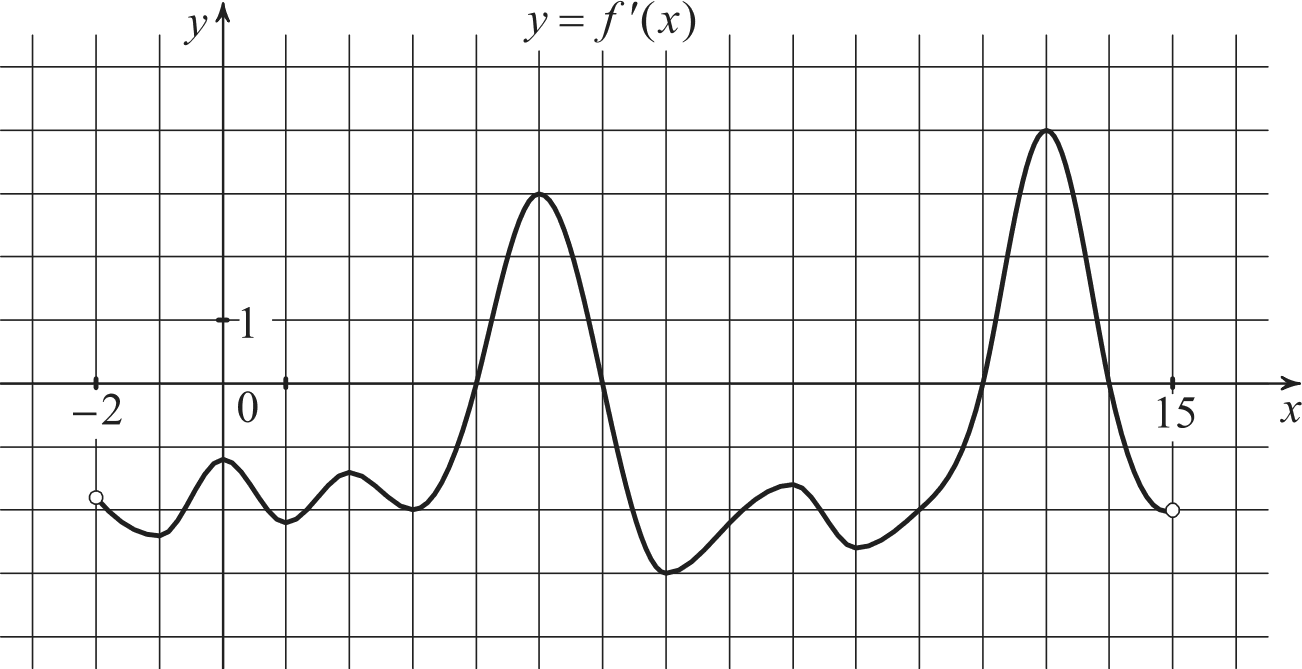 Ответ:   	Найдите корень уравнения  log   (5 — х)   2log   4.Ответ:   	Если каждое ребро куба увеличить на 1, то его объём увеличится на 37. Найдите ребро куба.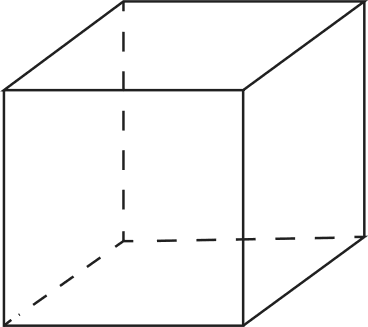 Ответ:   	Математика. 10 класс. Вариант 00502 (базовый уровень)Выберите верные утверждения.Через  любые  три  точки,  не  лежащие  на одной  прямой,  проходит единственнаяПЛОСКОGTБЕсли две прямые в пространстве перпендикулярны, то они пересекаются.Через  точку  и прямую всегда можно  провести плоскость.Если две различные прямые перпендикулярны одной плоскости, то они перпен-ДИК ЈІЯ]ЭНЫ.В ответе укажите номера верных утверждений без пробелов, запятых и других дополнительных  символов.Ответ:   	Ваня, Петя, Дима и Серёжа бросили жребий — кому начинать игру. Найдите вероятность того, что начинать игру должен будет Дима.Ответ:   	Уклоном крыши называют отношение высоты h конька крыши к длине € ската (см. рисунок). Крыша считается плоской, пологой или крутой в зависимости от величины угла Z (в градусах) наклона полотна крыши к горизонтали (см. таблицу 1).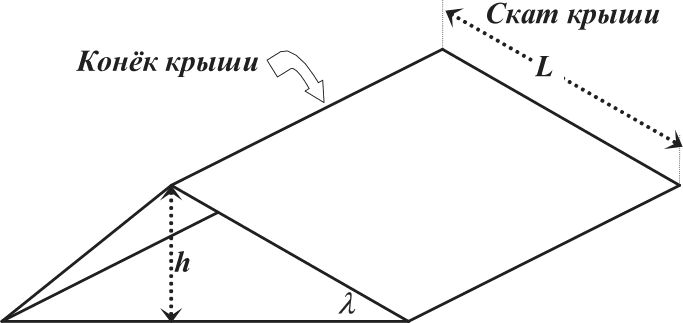 Таблица 1Математика. 10 класс. Вариант 00502 (базовый уровень)С помощью таблицы приближённых значений синусов углов (см. таблицу 3) определите, какие из них являются пологими. В ответе запишите (без пробелов и запятых) номера пологих крыш.Таблица 3Ответ:   	Найдите трёхзначное натуральное число, большее 800, которое делится на каждую свою цифру и все цифры которого различны. В ответе укажите какое- нибудь одно такое число.Ответ:   	Измерения  для пяти крыш  даны  в таблице 2.Таблица 2Математика. 10 класс. Вариант 00502 (базовый уровень)Часть 2Запишите  три  различных  значения  углов,  меньших	радиан, тангенс которых равен —1. Ответ дайте в радианах.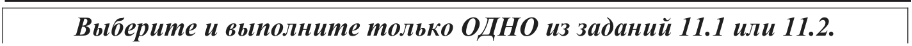 Найдите наименьшее натуральное число, большее  log 87.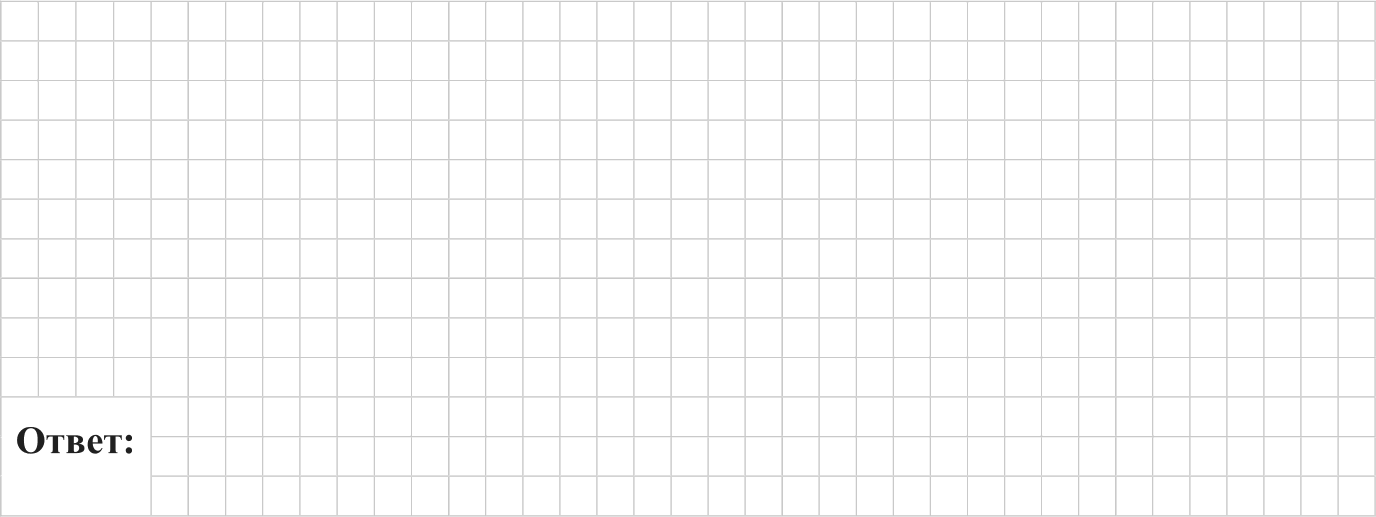 Диагональ равнобедренной трапеции с основаниями 3 и 13 образует с осно- ванием угол 45°. Найдите площадь трапеции.Математика. 10 класс. Вариант 00502 (базовый уровень)Даны два неравенства:1)  х —1	5 ;	2) 5 — 2s  > 5 — 21    .Изобразите решение каждого неравенства на числовой прямой и найдите множество значений х , не удовлетворяющих ни одному из неравенств.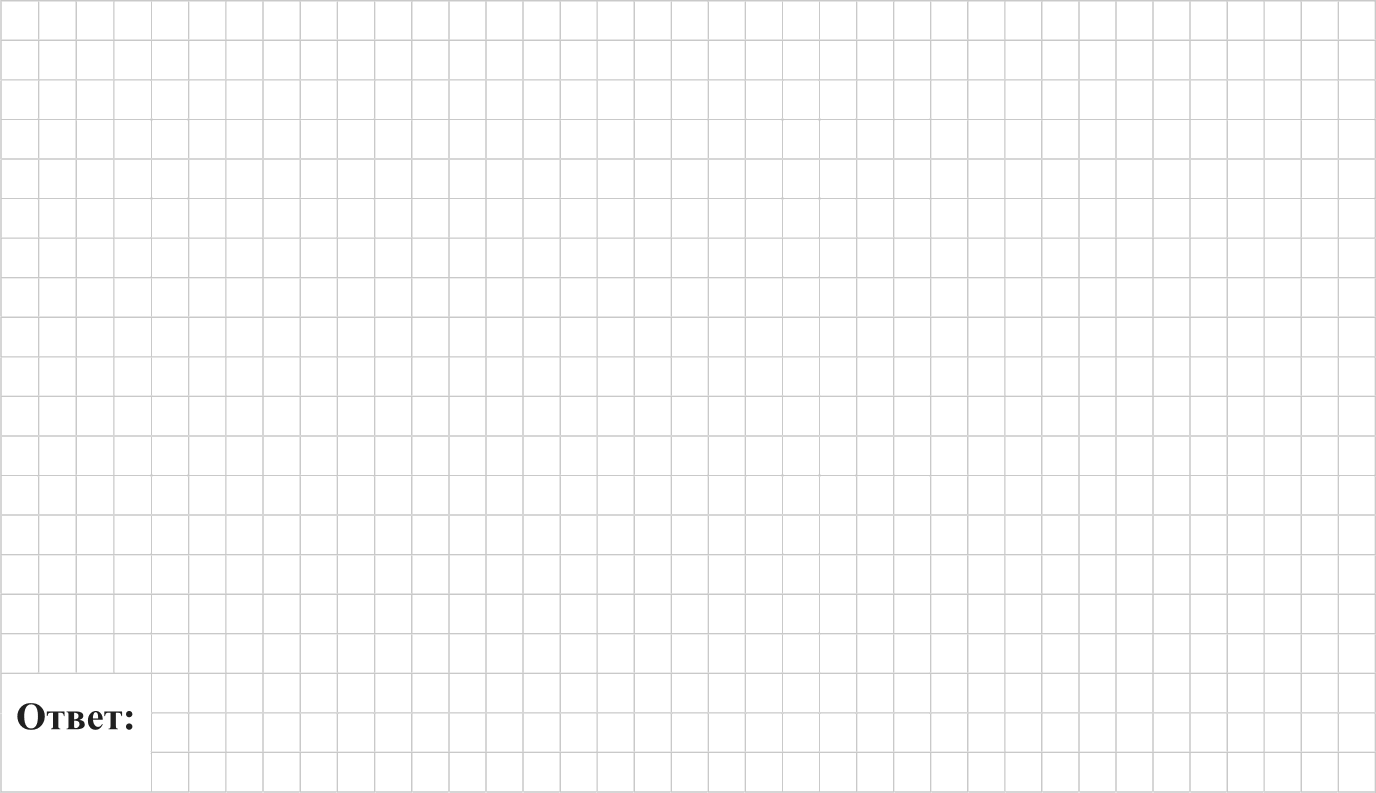 Регион устанавливает налог u рублей на тонну на продажу пшеницы. Количество пшеницы  (в тоннах),  которая  продаётся,  вычисляется  по формуле g = 3000 — 0,75п . Общий сбор от налога вычисляется по формуле S = qn (рублей).Определите максимально возможный общий сбор от налога.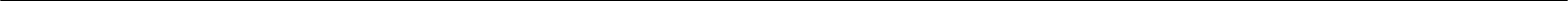 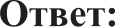 Математика.  l0 класс. Вариант 00502 (базовый уровень)В    системе	координат	схематично	изобразите	график	какой-нибудь непрерывной  функции   у =  f(х) , которая  обладает  следующими свойствами:область определения функции	отрезок  —5; 6];функция монотонно убывает на всей области определения;функция  принимает  нулевое  значение   в  точке,  принадлежащей   промежутку (1; 4) ;множество значений функции — отрезок —4; 3]. Ответ: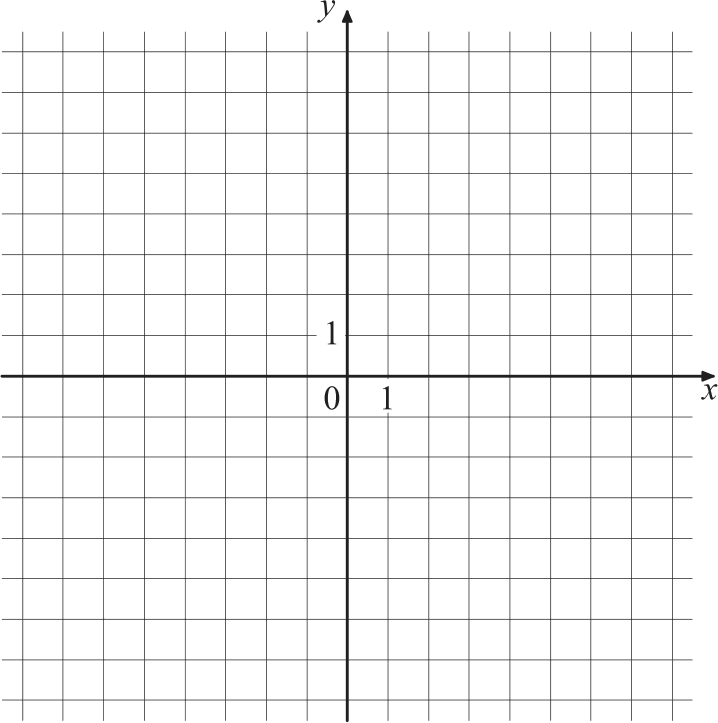 Итоговая работа по МАТЕМАТИКЕ 10 класс26 апреля 2016 года Вариант MA00503 (углублённый уровень)Выполнена: ФИО 	класс   	Математика. 10 класс. Вариант MA00503 (углублённый уровень)Часть 1    В заданиях l— 9 дайте ответ в виде цепого числа или десятичной  дроби. Используя рисунок, вычислите  sin в .Инструкция  по выполнению работыНа выполнение итоговой работы по математике даётся 90 минут. Работа включает  в себя 12 заданий и состоит из двух частей.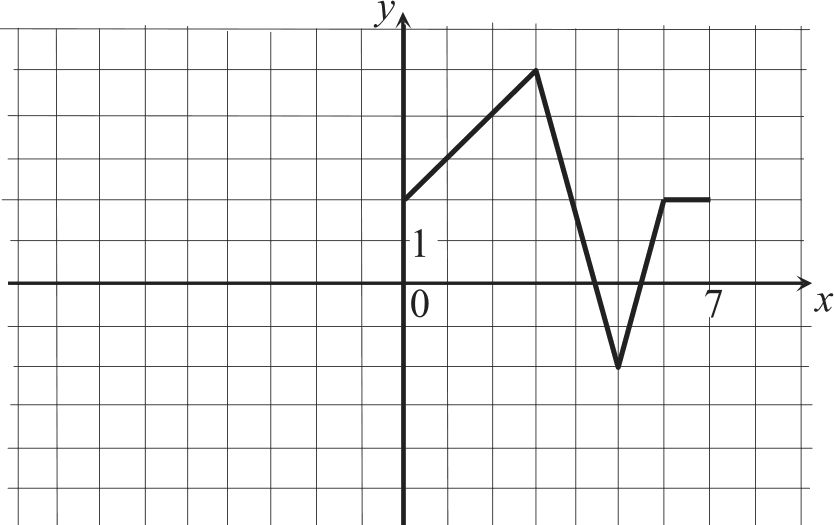 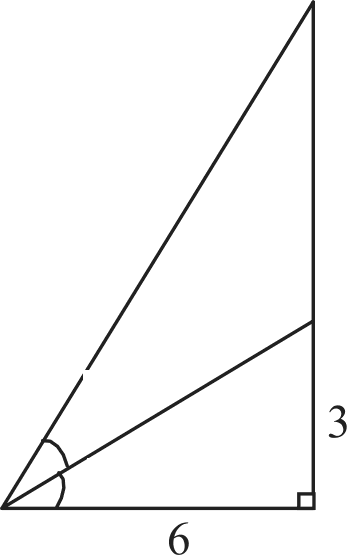 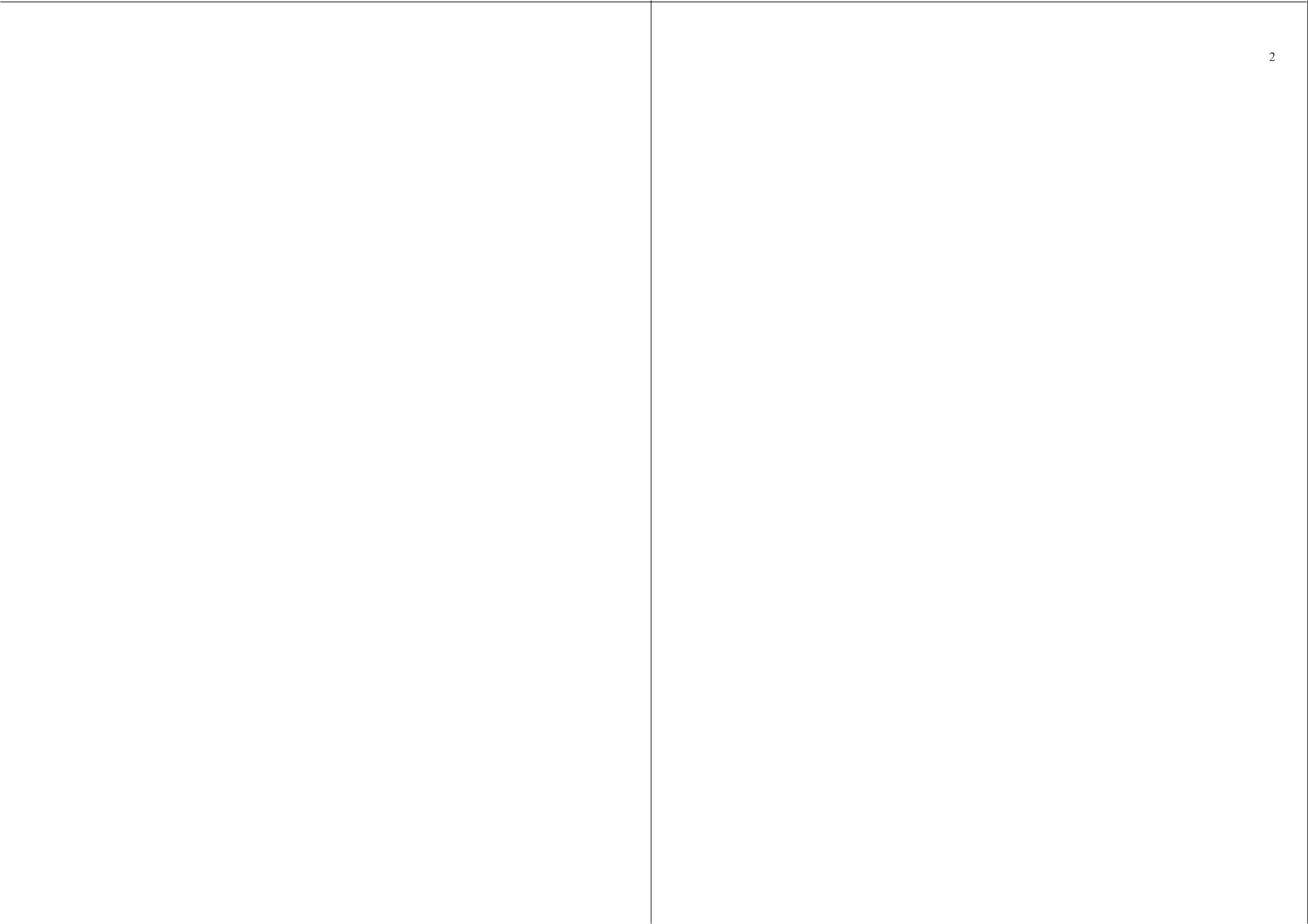 В заданиях первой части (1—8) запишите ответ в отведённом для него месте на листе с заданиями, а затем перенесите  его в бланк.В заданиях  второй  части  (9—12)  требуется  записать  решение  и  ответ в специально  отведённом для этого поле.Каждое из заданий 5 и 10 представлено  в двух вариантах, из которыхнадо выбрать  и выполнить  только один.При выполнении работы нельзя пользоваться учебниками, рабочими тетрадями,  справочниками, калькулятором.При необходимости можно пользоваться черновиком. Записи в черно- вике проверяться  и оцениваться не будут.Выполнять задания можно в любом порядке, главное — правильно решить как можно больше заданий. Советуем Вам для экономии времени пропускать  задание,   которое   не  удаётся  выполнить   сразу,  и  переходить  к следующему. Если после выполнения всей работы у Вас останется время, можно будет вернуться к пропущенным заданиям.Желаем успеха.!0  СтатГрад 2015—2016 учебный год.ii / 2в / 2Ответ:  	На рисунке изображена часть графика чётной периодической функции у = f(х)  с наименьшим периодом Т ——14. Найдите значение f(235) .Ответ:   	0  СтатГрад 2015—2016 учебный год.Математика. 10 класс. Вариант MA00503 (углублённый уровень)	Математика. 10 класс. Вариант MA00503 (углублённый уровень)	4 	Выберите  и въіполните только ОДНО из заданий 5.1 или 5.2.	На рисунке изображены график функции у = f(х) н касательная к нему в  точке  с  абсциссой   xc.  Найдите  значение  производной  функции   f(х) в точке xc .AiОтвет:   	4. Выберите  верные утверждения.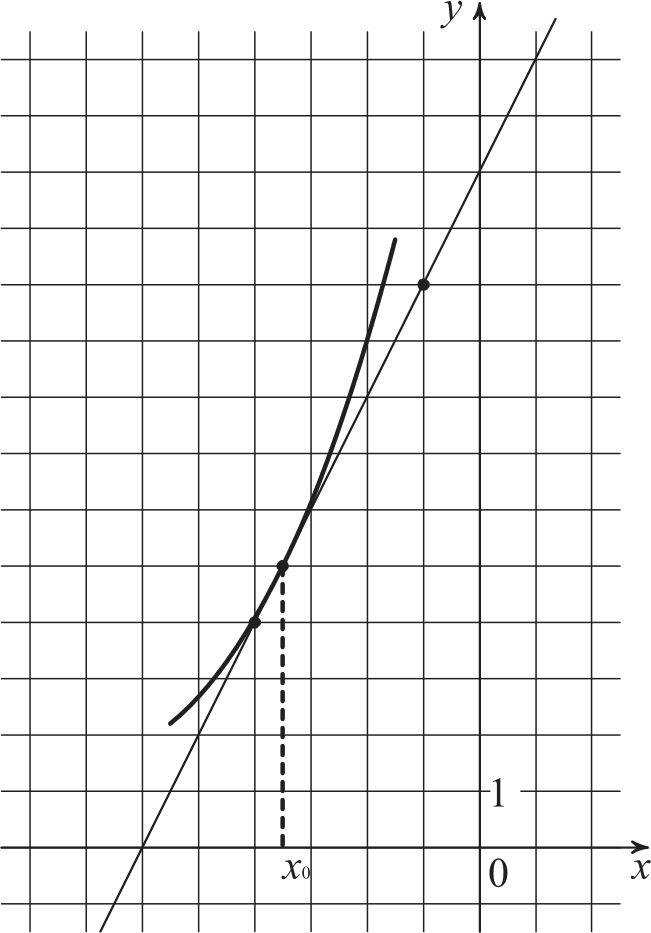 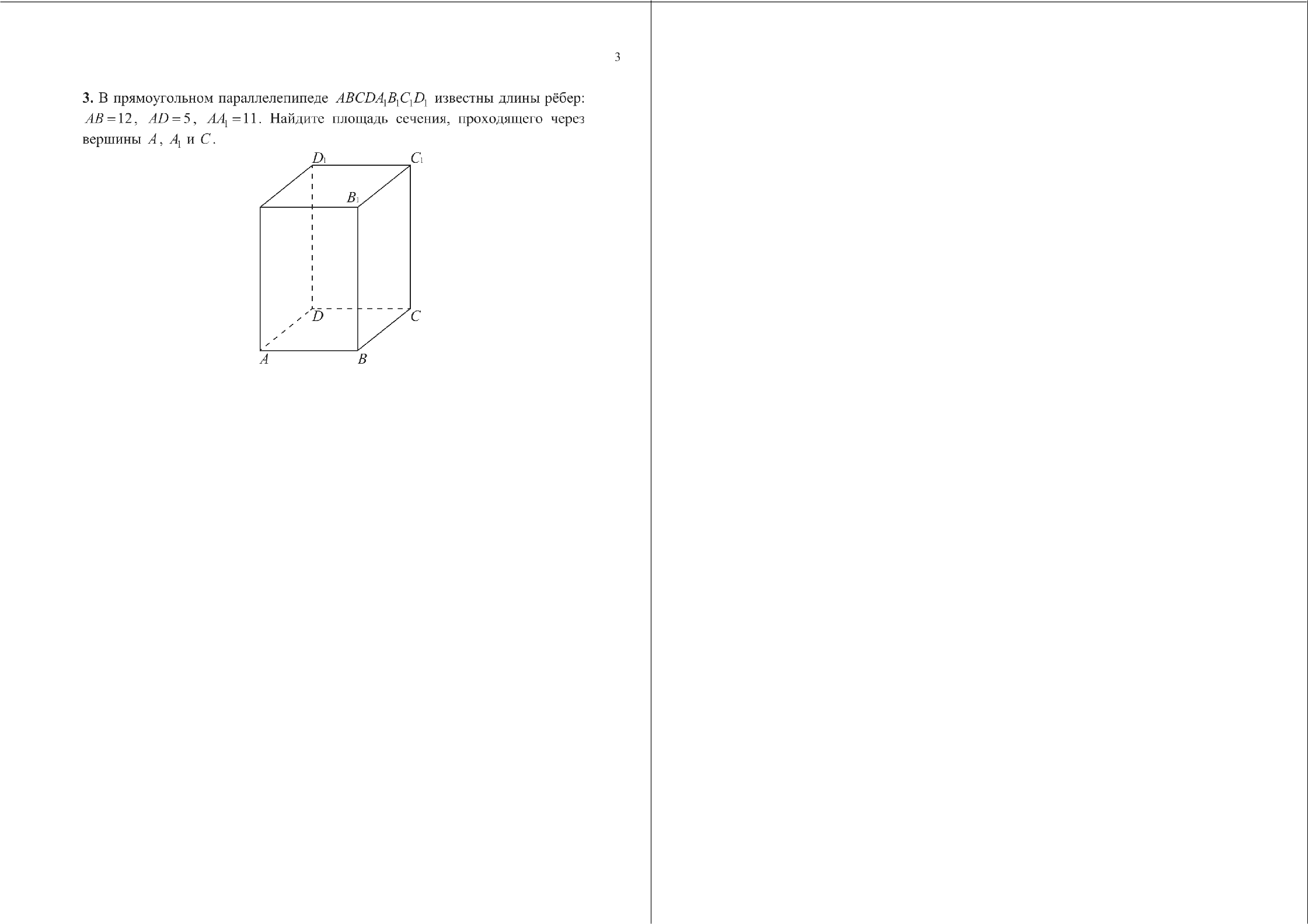 Через точку, не лежащую на плоскости, можно провести бесконечно много прямых,  перпендикулярных этой плоскости.Через точку, не лежащую на плоскости, можно провести единственную плоскость,  параллельную данной.Существует   плоскость,    параллельная    заданной   паре  скрещивающихсяпрямых.В  ответе  укажите  номера  верных   утверждений   без  пробелов,   запятых   иД]Э  ГИХ ДОПОЛНИТt2ЛЬНЫХ GИMBOПOB.Ответ:  	0  СтатГрад 2015—2016 учебный год.Ответ:  	Найдите значение выражения 49'°' 7 . Ответ:  	0  СтатГрад 2015—2016 учебный год.Математика. 10 класс. Вариант MA00503 (углублённый уровень)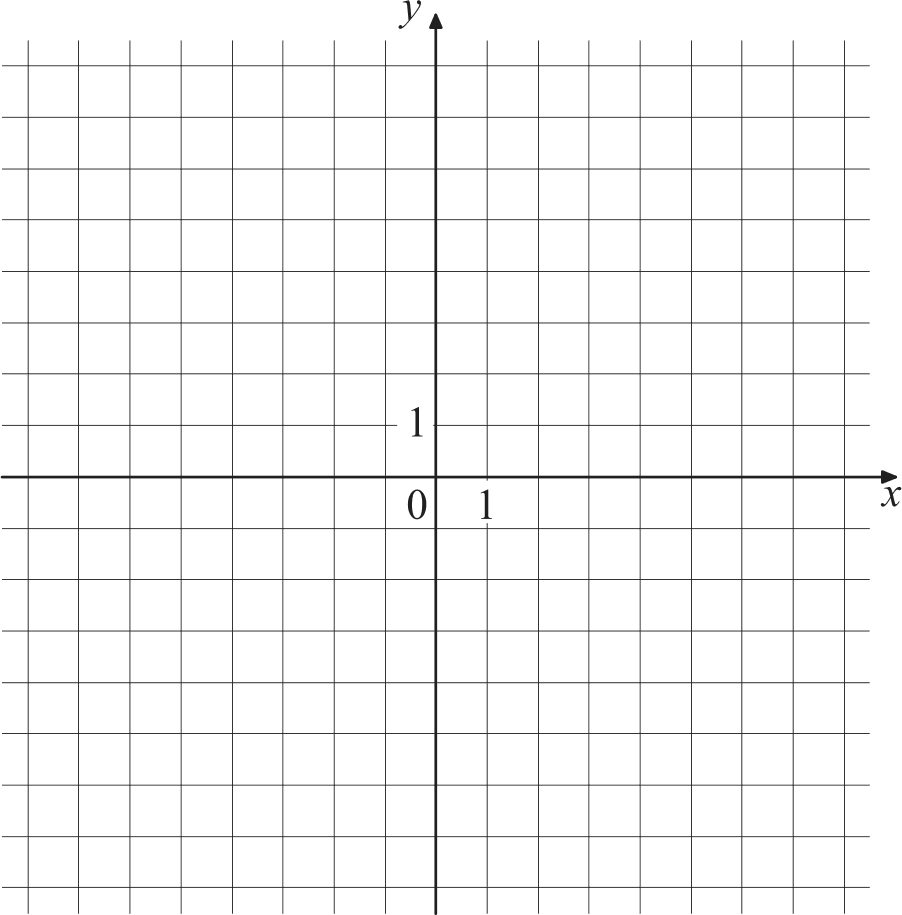 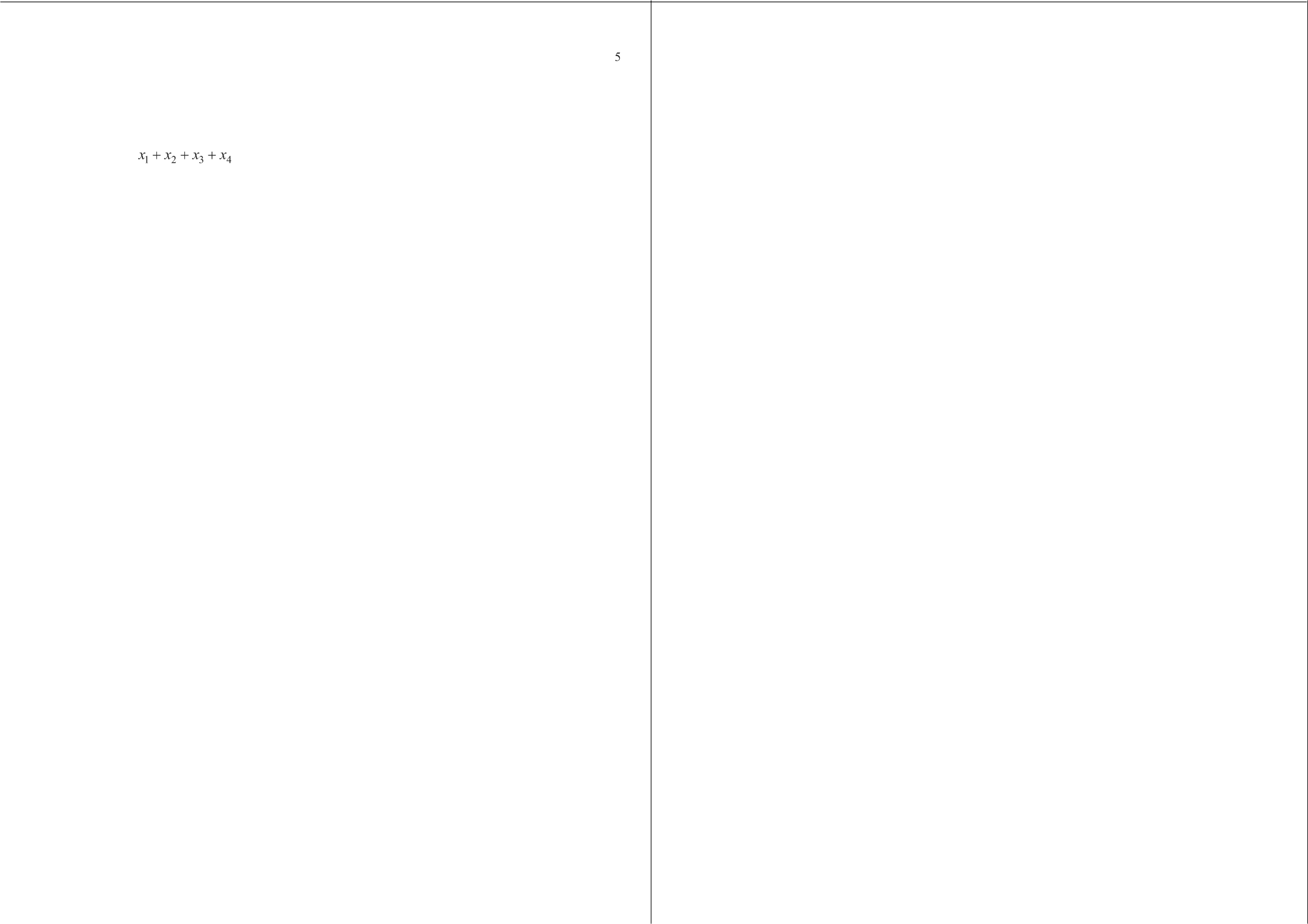 Взвешенная средняя оценка Е oпpoca по поводу отношения к некоторому утверждению   с  четырьмя  вариантами  ответа  вычисляется   по формуле*i Pi +‘2    2+  ‘3   3+   ‘4   4  где  xi	число   опрошенных,   выбравших  /г-йвариант ответа, p¿ — весовой коэффициент для /г-го варианта ответа. В неко- тором опросе весовые коэффициенты  бьши назначены так:категорически не согласен —  ра = 1;скорее не согласен — p2 = 2 ;скорее согласен — ра = 3 ;полностью согласен — p4 = 5.Известно, что первый вариант ответа выбрали 700 человек, второй — 200, третий — 100. Какое минимальное количество человек должно выбрать четвёртый вариант ответа, для того чтобы оценка была не ниже 3?Ответ:   	В коробке 5 шашек: 2 чёрные и 3 белые. Наудачу достают две шашки. Найдите вероятность того, что обе эти шашки окажутся одного цвета.Ответ:  	0  СтатГрад 2015—2016 учебный год.Математика. 10 класс. Вариант MA00503 (углублённый уровень)	6В системе координат	схематично изобразите график функции у = f(х),которая обладает  следующими свойствами:область определения функции — отрезок [—6; 6];функция чётная;х = 4 — точка минимума;функция обращается в 0 ровно в пяти различных точках;наибольшее значение функции  равно 4.0  СтатГрад 2015—2016 учебный год.Математика.  10 класс.  Вариант MA00503  (углублённый уровень)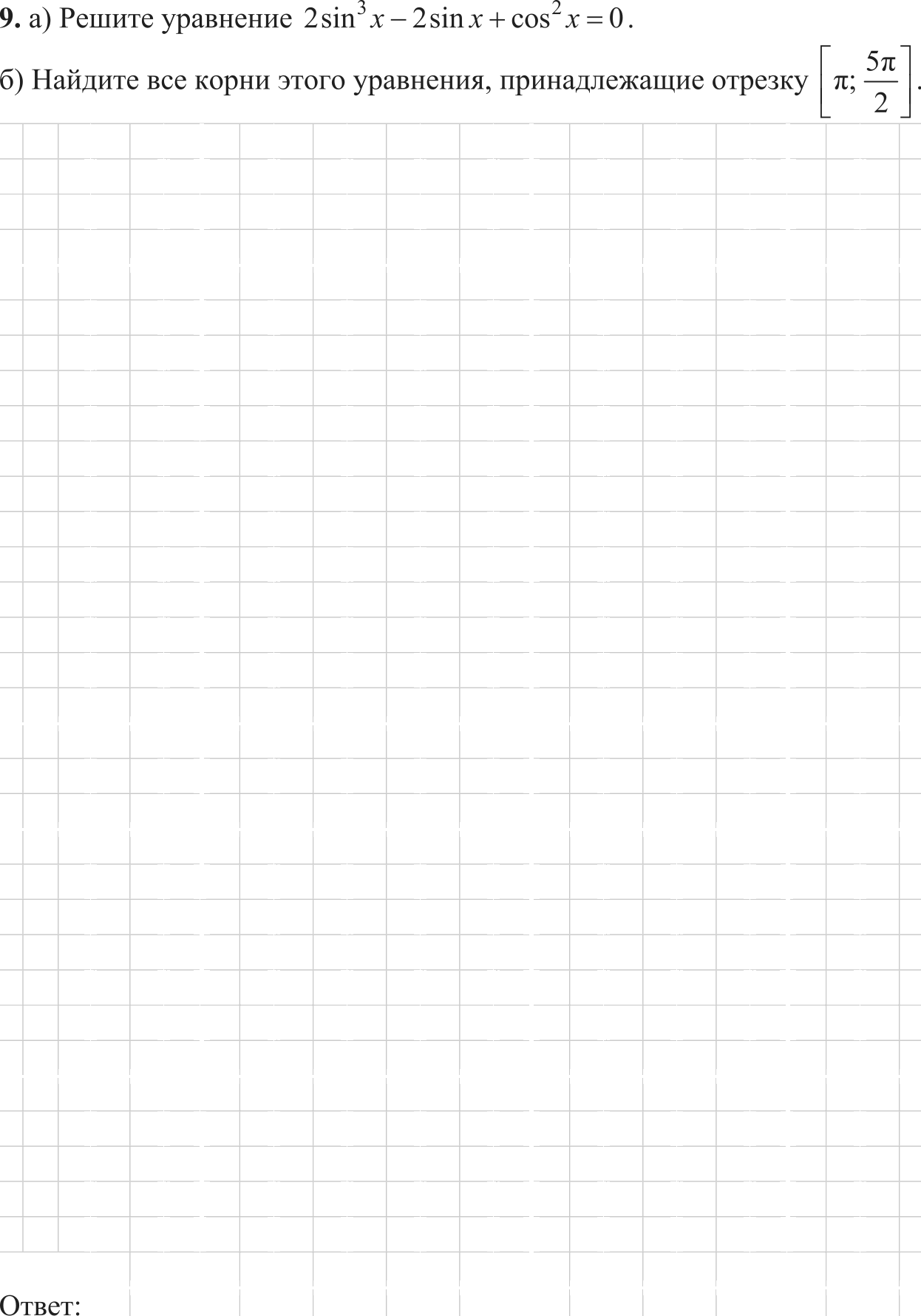 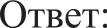 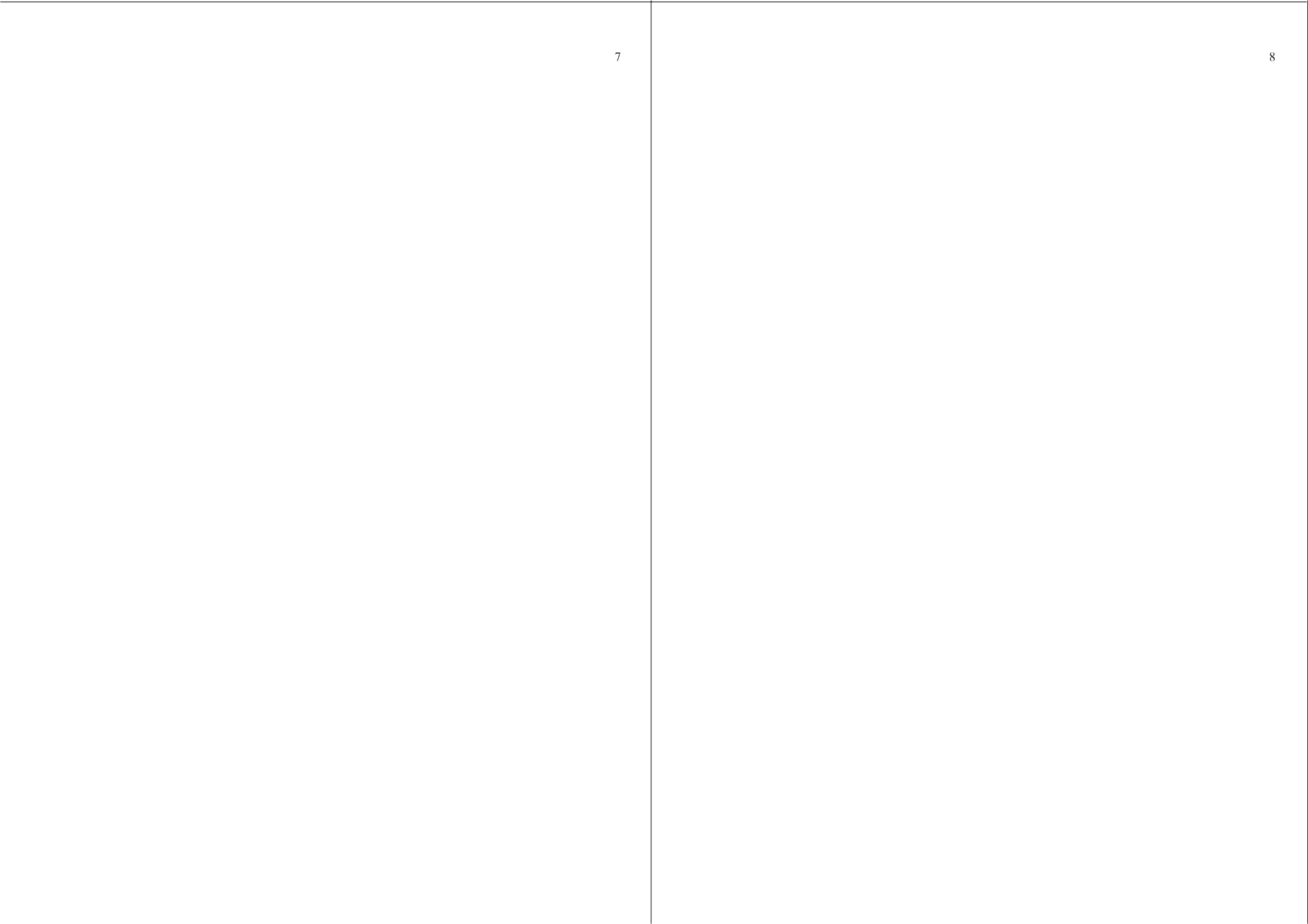 Часть 2    В заданиях 9—12 запишите решение и ответ в отведённом для них  поле. fi СтатГрад 2015—2016 учебный год.Математика.  10 класс.  Вариант MA00503  (углублённый уровень) 	Выберите и въіполните только ОДНО из заданий  І0.1 или 10.2.	Исследуйте функцию  Ј  = х +4   на монотонность и точки экстремума.Решите  неравенство  9	+ 90    39  3"  1 .fi  СтатГрад 2015—2016 учебный год.Математика.  10 класс.  Вариант MA00503  (углублённый уровень)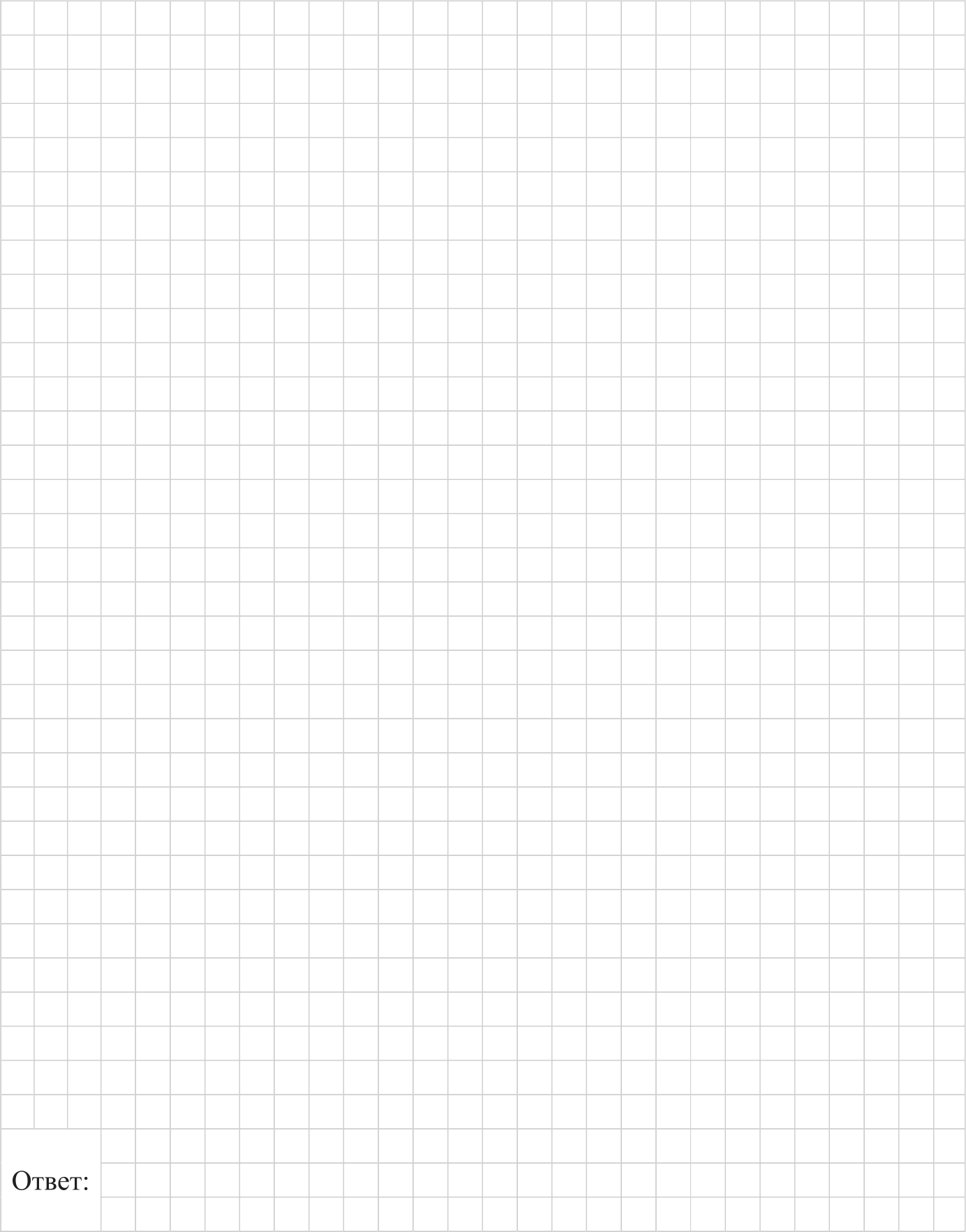 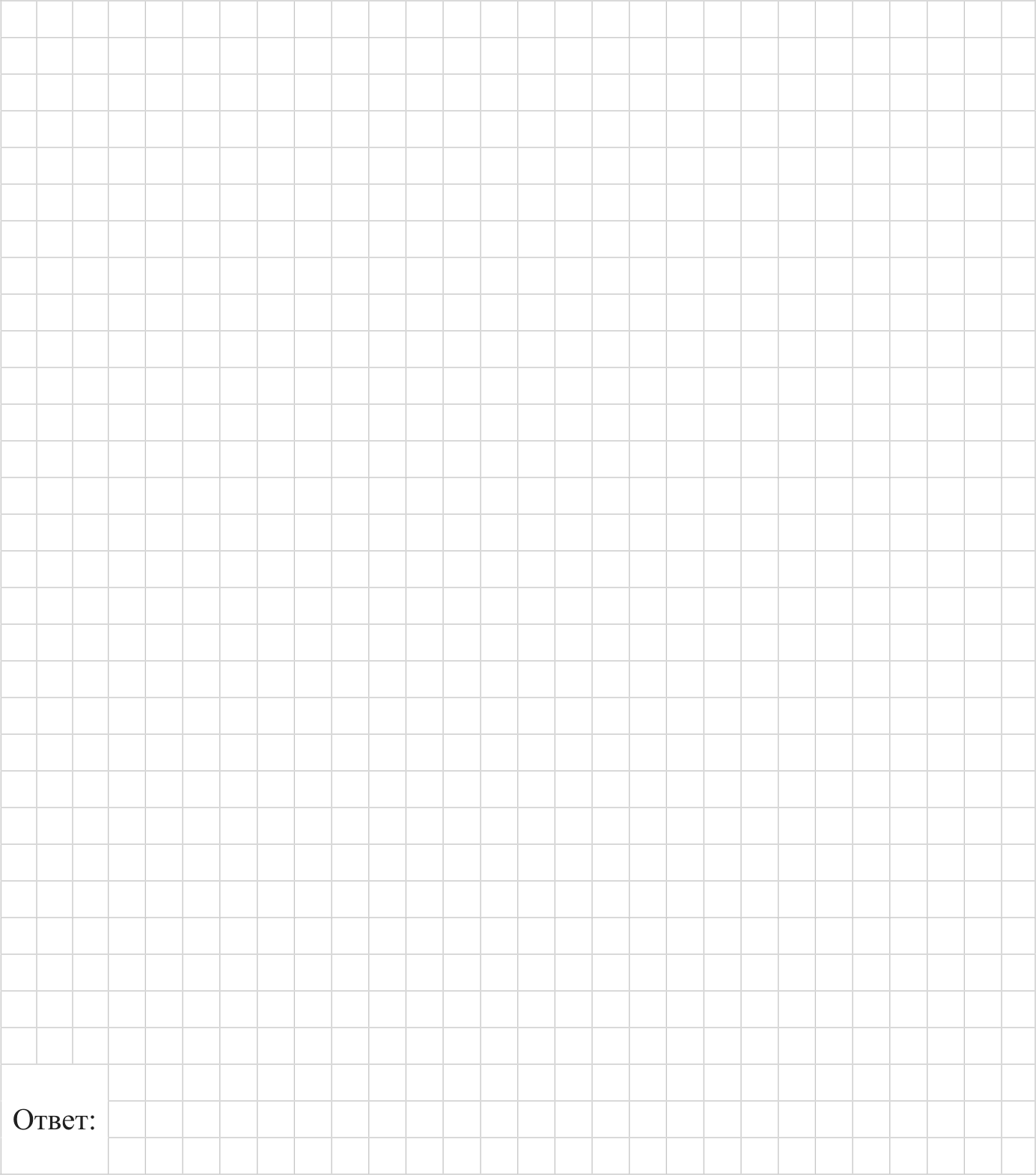 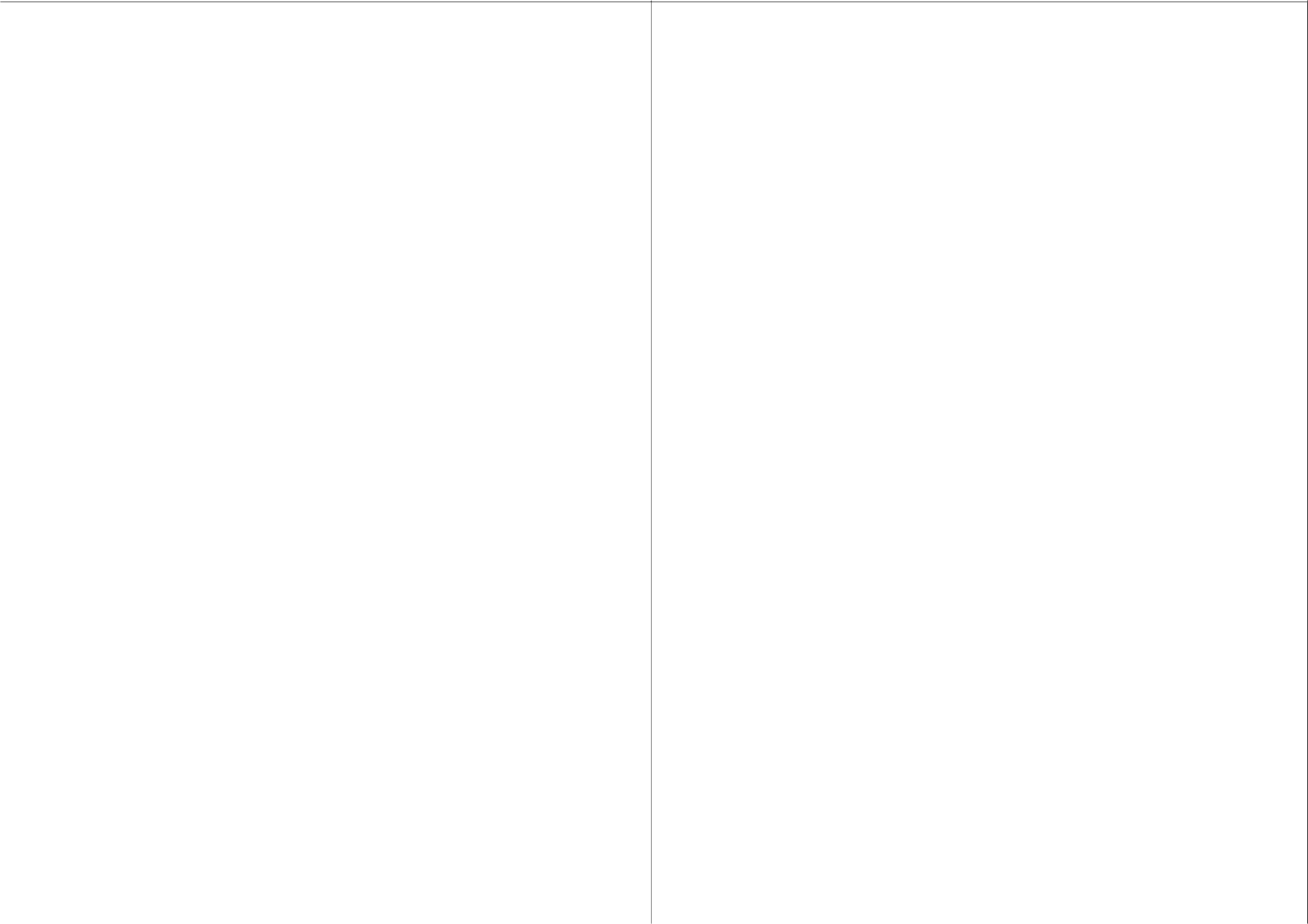 В  угол  с  вершиной  С   вписана  окружность,  касающаяся   сторон  угла в точках А и В . Известно, что некоторая точка  Р , лежащая  на меньшей  из дуг  AB  окружности, удалена на расстояние 1 от прямой  AB  и на расстояние  4 от прямой  BC . Найдите расстояние от точки  Р  до прямой  AC .fi  СтатГрад 2015—2016 учебный год.9	Математика.  10 класс. Вариант  MA00503 (углублённый уровень)	10В роте два взвода, в первом взводе солдат меньше, чем во втором, но больше чем 46, а вместе солдат меньше чем 111. Командир знает, что роту можно построить по несколько человек в ряд так, что в каждом ряду будет одинаковое число солдат, большее 8, и при этом ни в каком ряду не будет солдат из двух разных взводов.а) Сколько солдат в первом взводе и сколько во втором? Приведите хотя бы один пример.Можно   ли  построить   роту  укаsанным   способом  по  13  солдат  в одном0   СтатГрад 2015—2016 учебный год.Итоговая работа по МАТЕМАТИКЕ 10 класс26 апреля 2016 года Вариант MA00504 (углублённый уровень)Выполнена: ФИО 	класс   	Математика. 10 класс. Вариант MA00504 (углублённый уровень)Часть 1    В заданиях 1—9 дайте ответ в виде цепого числа или десятичной дроби.	Используя рисунок, вычислите  sin в .Инструкция  по выполнению работыНа выполнение итоговой работы по математике даётся 90 минут. Работа включает в себя 12 заданий и состоит из двух частей.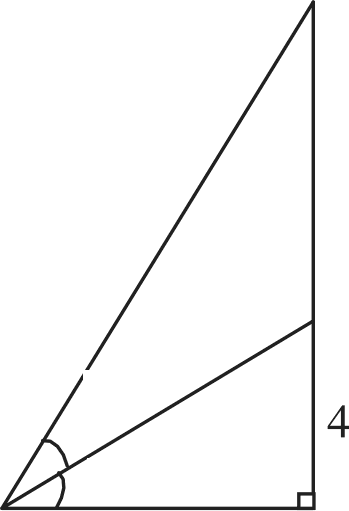 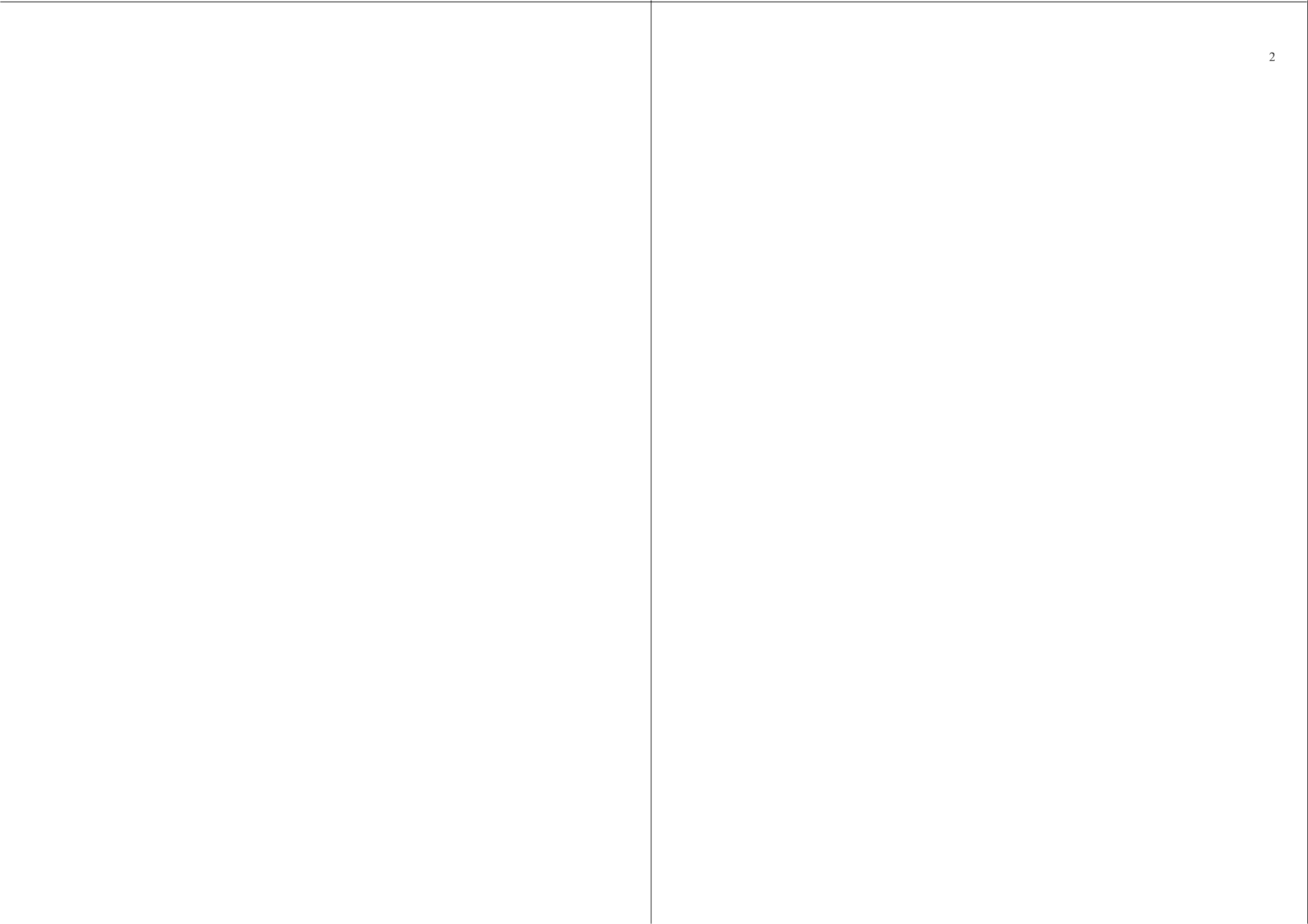 В заданиях первой части (1—8) запишите ответ в отведённом для него месте на листе с заданиями, а затем перенесите его в бланк.В заданиях второй части (9—12) требуется записать  решение и ответ в специально отведённом для этого поле.Каждое из заданий 5 и 10 представлено в двух вариантах, из которых надо выбрать и выполнить только один.При выполнении работы нельзя пользоваться учебниками, рабочими тетрадями,  справочниками, калькулятором.При необходимости можно пользоваться черновиком. Записи в черно- вике проверяться и оцениваться не будут.Выполнять задания можно в любом порядке, главное — правильно решить как можно больше заданий. Советуем Вам для экономии времени пропускать задание,  которое  не удаётся  выполнить  сразу,  и переходить к следующему. Если после выполнения всей работы у Вас останется время, можно будет вернуться к пропущенным заданиям.Желаем успеха.!0  СтатГрад 2015—2016 учебный год.ii / 2в / 212Ответ:  	На рисунке изображена часть графика чётной периодической функции у = f(х)  с наименьшим периодом  Т  ——14. Найдите значение f(—199) .Ответ:   	0  СтатГрад 2015—2016 учебный год.Математика. 10 класс. Вариант MA00504 (углублённый уровень)В прямоугольном параллелепипеде ABCDA В С D известны длины рёбер:Математика. 10 класс. Вариант MA00504 (углублённый уровень)	4 	Выберите и въіполните  только ОДНО из заданий 5.1 или 5.2.	:  p	8q  АІЭ	5AA  ——20.  Найдите  площадь  сечения,  проходящего  черезcAiНа рисунке изображены график функции у = f(х) и касательная к нему в  точке  с  абсциссой   xc .  Найдите  значение  производной  функции f(х)в точке xc .10	iОтвет:   	Выберите  верные утверждения.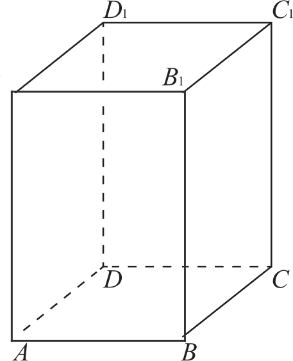 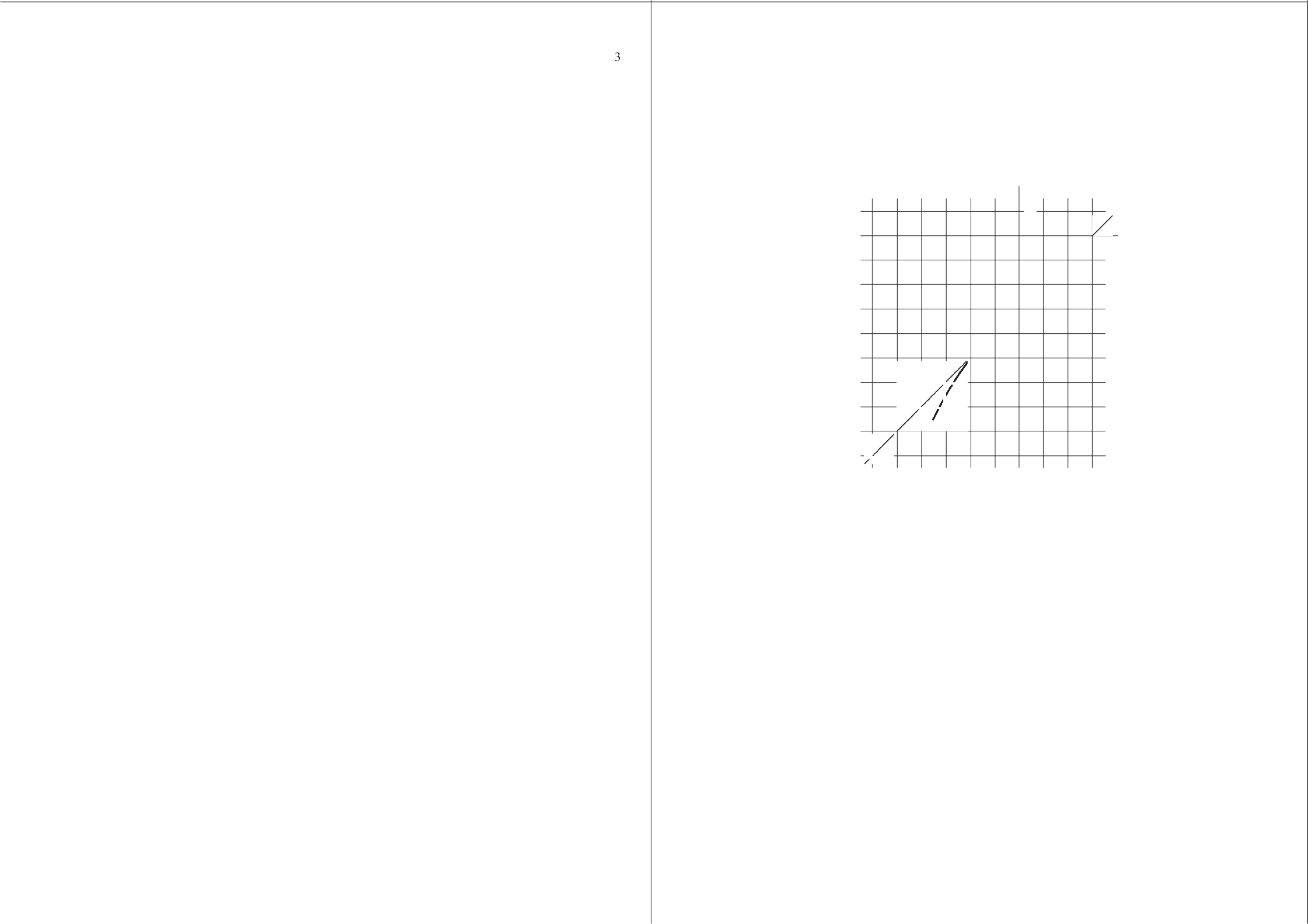 Для любых двух прямых существует плоскость, параллельная обеим прямым.Если две плоскости параллельны каждой из двух скрещивающихся прямых, то они параллельны между собой.Через точку, не лежащую на плоскости, можно провести единственную прямую, параллельную  данной плоскости.В  ответе   укажите   номера  верных   утверждений   без  пробелов,   запятых иД]Э  ГИХ ДОПОЛНИТt2ЛЬНЫХ GИMBОЛОВ.Ответ:  	0  СтатГрад 2015—2016 учебный год.Ответ:  	Найдите значение выражения  81g"  9 7 Ответ:  	Взвешенная средняя оценка х oпpoca по поводу отношения к некоторому утверждению  с  четырьмя   вариантами   ответа  вычисляется по  формуле*1P1+  ‘2    2+  ‘3   3+   ‘4   4 где  х¿	число   опрошенных,   выбравших  /г-йI+      2+   ‘3 +	4вариант ответа, p¿ — весовой коэффициент для /г-го варианта ответа. В неко- тором опросе весовые коэффициенты  бьши назначены так:категорически не согласен —  р  ——1 ;скорее не согласен — p2 —— 2 ;скорее согласен—     ра = 3 ;полностью согласен —  ру = 4.Известно, что первый вариант ответа выбрали 500 человек, второй — 300, третий — 200. Какое минимальное количество человек должно выбрать четвёртый вариант ответа, для того чтобы оценка была не ниже 3?Ответ:   	0  СтатГрад 2015—2016 учебный год.Математика.  10 класс.  Вариант MA00504  (углублённый уровень)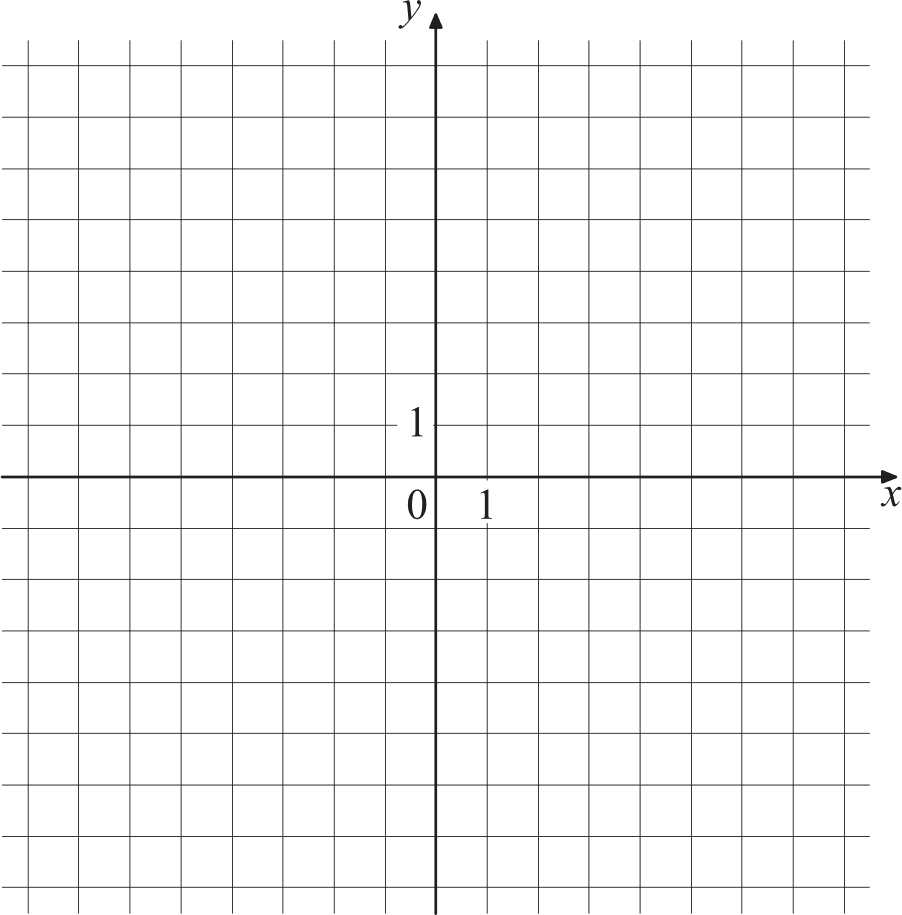 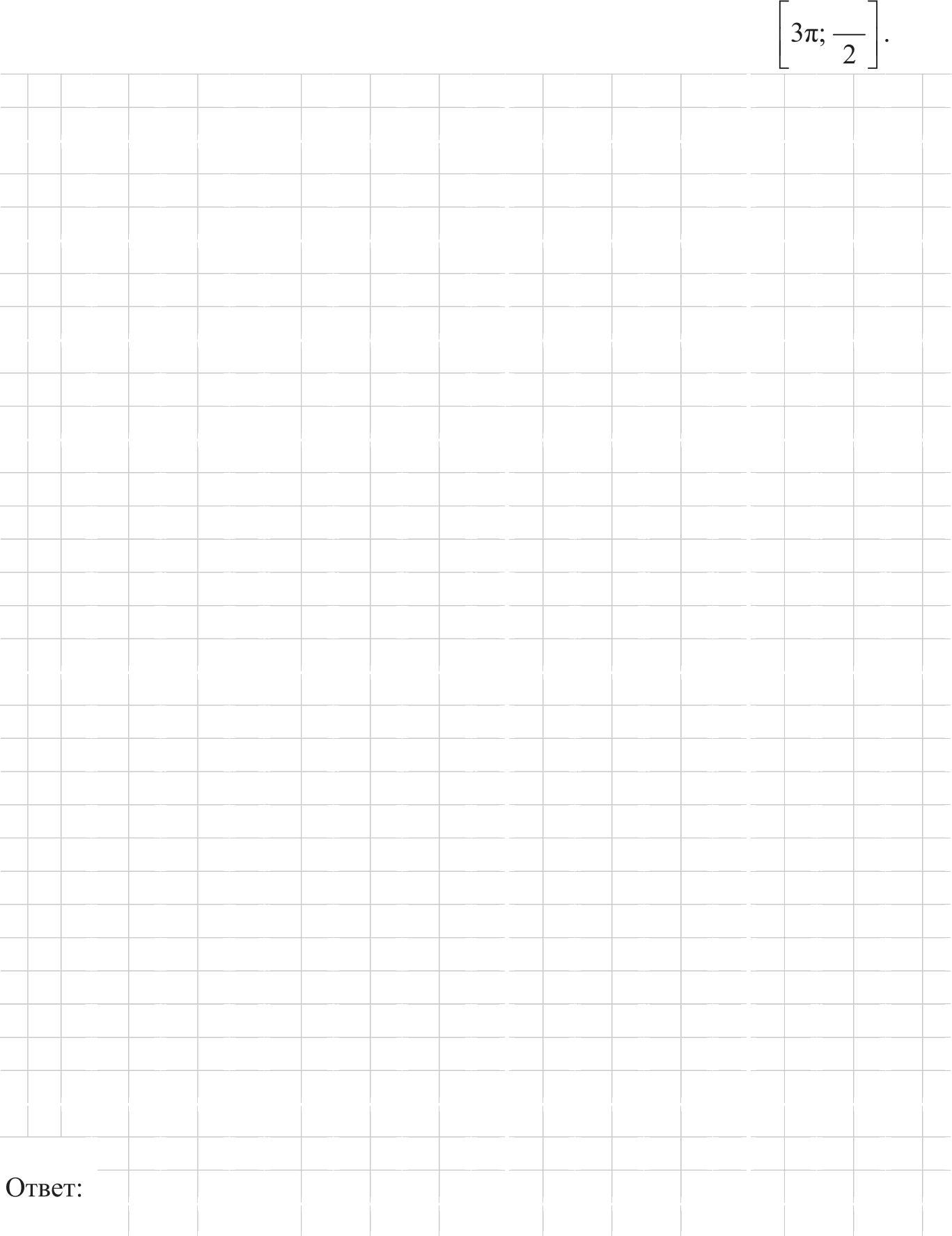 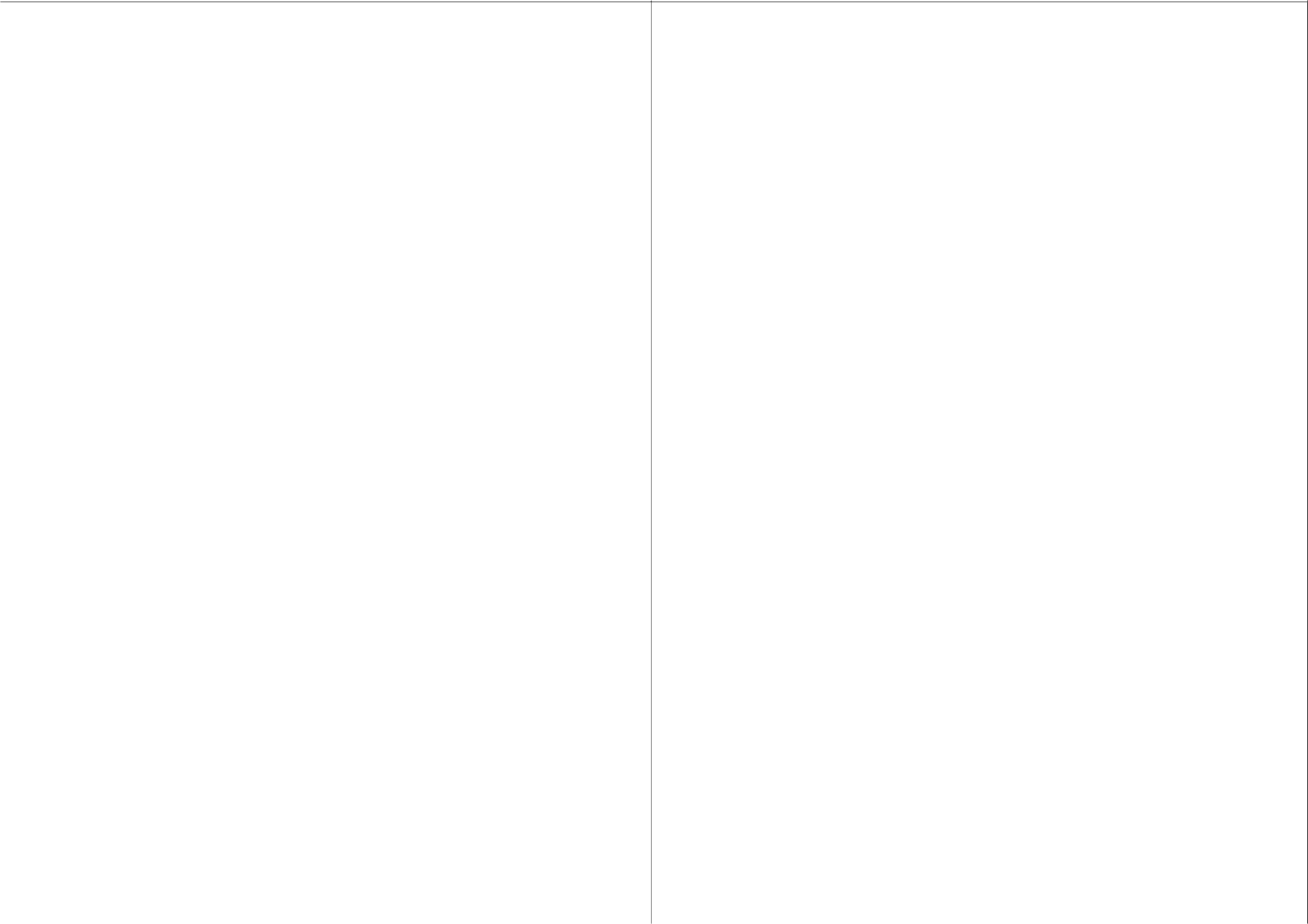 В коробке 5 шашек: 4 чёрные и 1 белая. Наудачу достают две шашки. Найдите  вероятность того, что эти шашки будут разного цвета.Ответ:   	В системе координат  ху  схематично изобразите график функции  у = f(х) ,которая обладает следующими свойствами:область определения функции	отрезок [—8; 8) ;функция чётная;х = —2 — точка максимума;функция обращается в 0 ровно в трёх различных  точках;наименьшее значение функции равно —3.fi  СтатГрад 2015—2016 учебный год.5	Математика.  10 класс.  Вариант MA00504 (углублённый уровень)	6Часть 2    В заданиях 9—12 запишите решение  и ответ в отведённом для них поле. а) Решите уравнение 2 cos z — 2 cos"т + sin'т = 0.Найдите все корни этого уравнения, принадлежащие отрезку	9fi  СтатГрад 2015—2016 учебный год.Математика.  10 класс.  Вариант MA00504  (углублённый уровень)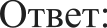 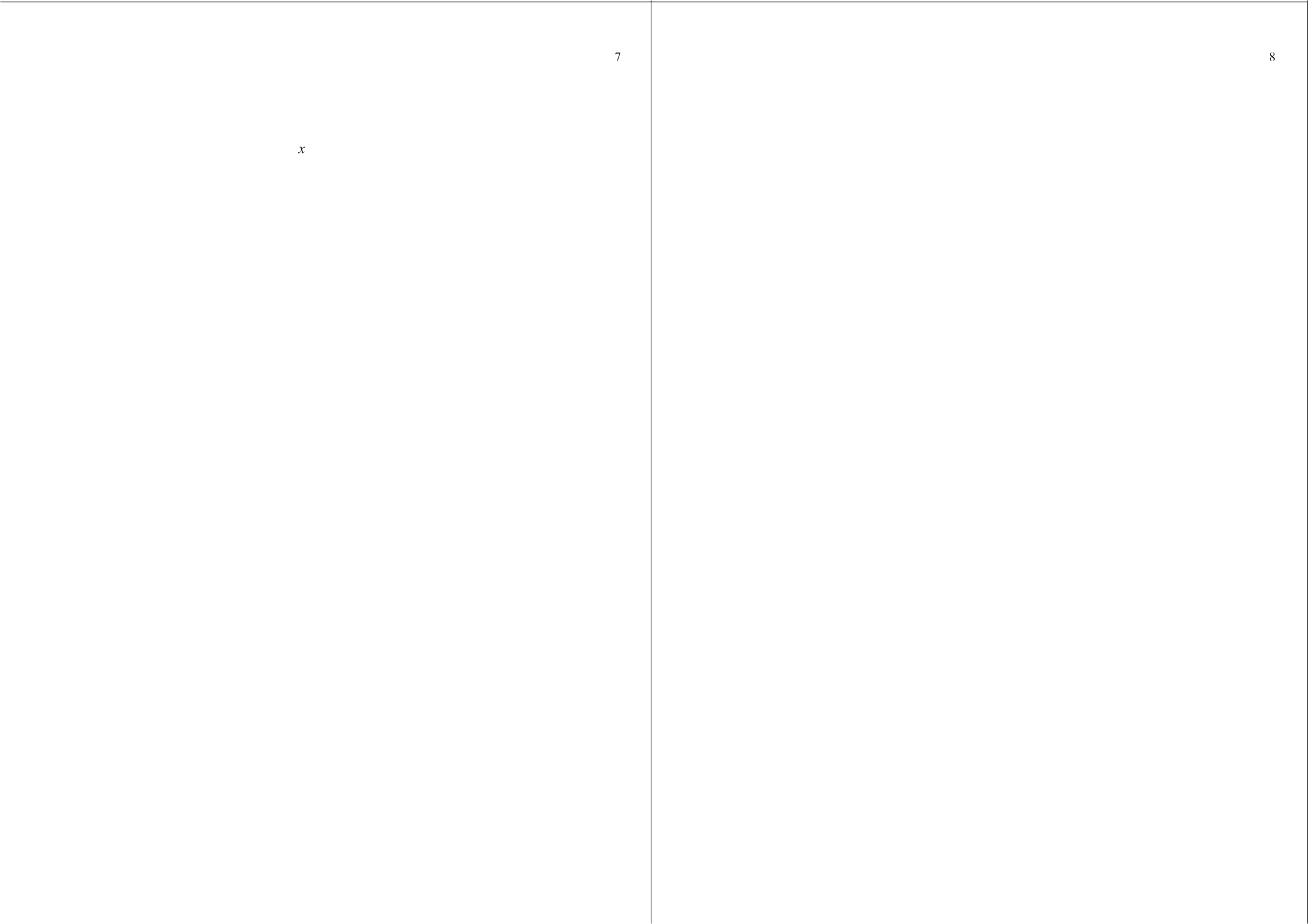 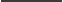  	Выберите и въіполните только ОДНО из заданий  І0.1 или 10.2.	Исследуйте функцию  у =   +  9  на монотонность  и точки экстремума.Решите неравенство 25	80  5'"'    275 .fi  СтатГрад 2015—2016 учебный год.Математика.  10 класс.  Вариант MA00504  (углублённый уровень)В  угол  с  вершиной  С   вписана  окружность,   касающаяся   сторон  угла в точках А и В . Известно, что некоторая точка  Р , лежащая  на меньшей  из дуг AB  окружности, удалена на расстояние  2 от прямой  AB  и на расстояние  5 от прямой  BC . Найдите расстояние от точки  Р  до прямой  AC .fi  СтатГрад 2015—2016 учебный год.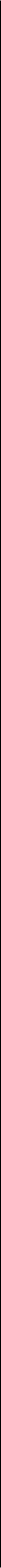 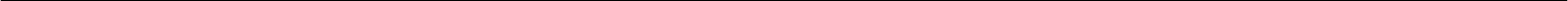 Математика.  10 класс.  Вариант MA00504 (углублённый уровень)	9В роте два взвода, в первом взводе солдат меньше, чем во втором, но больше чем 50, а вместе солдат меньше чем 120. Командир знает, что роту можно построить по несколько человек в ряд так, что в каждом ряду будет одинаковое число солдат, большее 7, и при этом ни в каком ряду не будет солдат из двух разных взводов.а) Сколько солдат в первом взводе и сколько во втором? Приведите хотя бы один пример.б) Можно  ли  построить   роту  указанным  способом  по  11  солдат  в   одном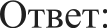 fi  СтатГрад 2015—2016 учебный год.Математика.  10 класс.  Вариант 00501  (базовый уровень)ОтветыМатематика.  10 класс. Вариант 00502 (базовый  уровень)№задания1 I .1Ответып	5п	9пнапример,4 ’	4	411.2	5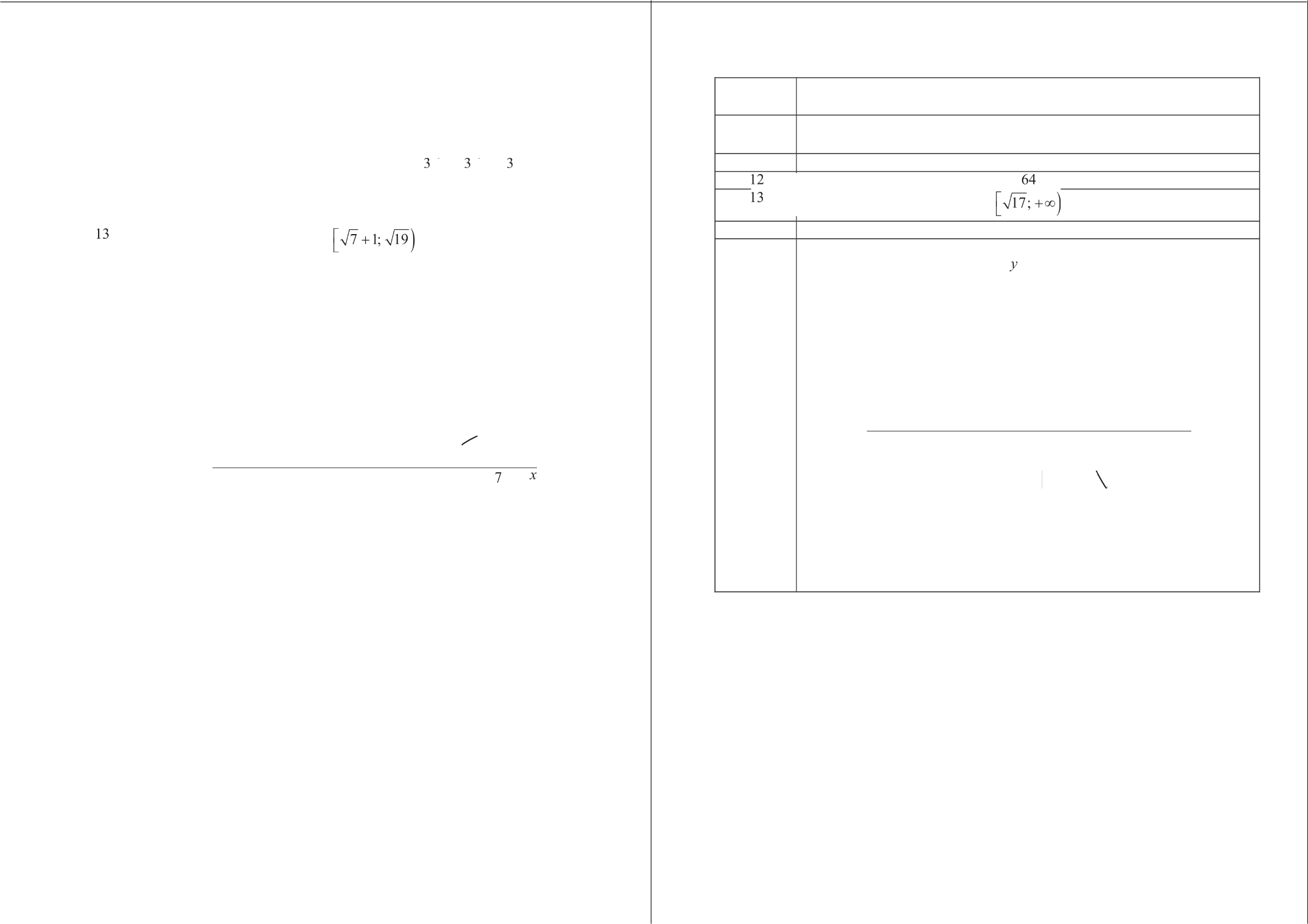 14	3000000 рублей15	Возможны различные графики. Например, такой:fi  СтатГрад 2015—2016 учебный год.	fi СтатГрад 2015—2016 учебный год.Математика.  10 класс.  Вариант 00503 (углубленный  уровень)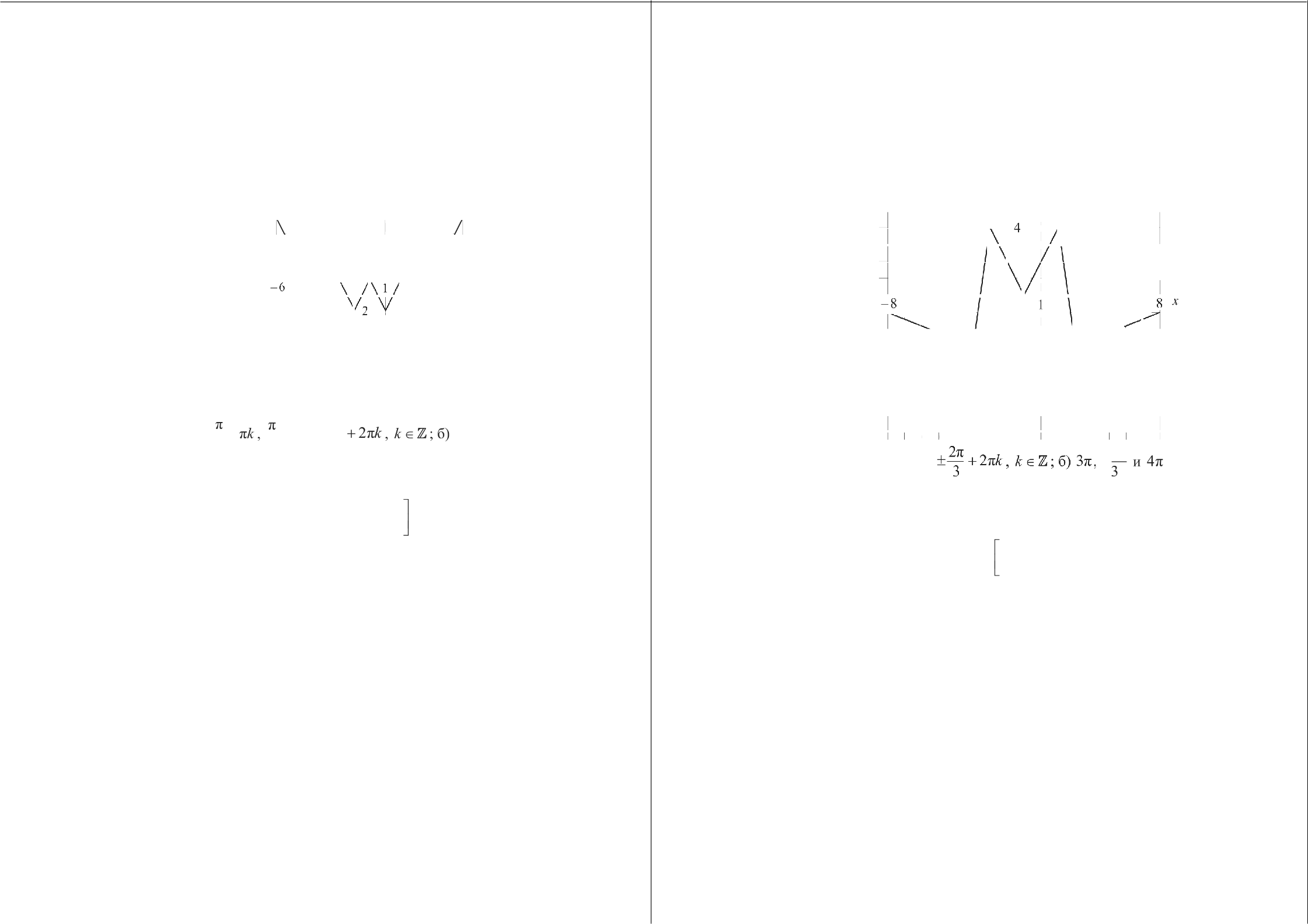 0  СтатГрад 2015—2016 учебный год.Математика.  10 класс.  Вариант  00504 (углубленный уровень)0  СтатГрад 2015—2016 учебный год.Математика. 10 класс. Демонстрационный вариантИтоговая работапо MATEMATИRE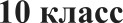 базовый уровень Демонстрационный вариантНа выполнение итоговой работы по математике даётся 90 минут. Работа включает в себя 15 заданий и состоит из двух частей.Ответом в заданиях первой части (1—10) является целое число, десятичная дробь или последовательность цифр. Запишите ответ в поле ответа в тексте работы.В задании 11 второй части требуется записать ответ в специально отведённом для этого поле.В заданиях второй части (12—14) требуется записать решение и ответ в специально отведённом для этого поле. Ответом к заданию 15 является график функции.Каждое из заданий 5 и 11 представлено в двух вариантах, из которых надо выбрать и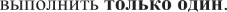 При выполнении работы нельзя пользоваться учебниками, рабочими тетрадями, справочниками, калькулятором.При необходимости можно пользоваться черновиком. Записи в черновике проверяться и оцениваться не будут.Выполнять задания можно в любом порядке, главное — правильно решить как можно больше заданий. Советуем Вам для экономии времени пропускать задание, которое не удается выполнить сразу, и переводить к следующему. Если после выполнения всей работы у Вас останется время, можно будет вернуться к пропущенным заданиям.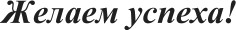 Математика.  10 класс. Демонстрационный вариант	2В заданиях 1—10 дайте ответ в виде цenoгo числа, десятичной дроби или последователъности цифр. Запишите ответ в поле ответо в тенсте роботъі.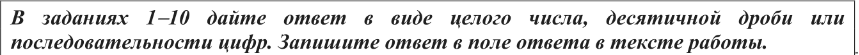 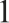    Плед, который стоил 400 рублей, продаётся с 7-процентной скидкой. При покупке этого пледа покупатель отдал кассиру 500 рублей. Сколько рублей сдачи он допжен получить?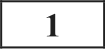 Ответ:   	  На рисунке изображён график изменения температуры воздуха в течение суток.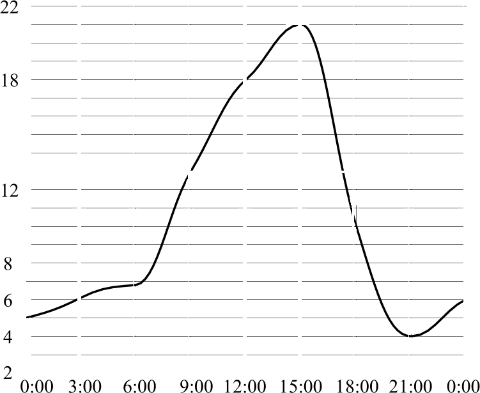 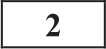 20161410Пользуясь графиком, выберите верное утверждение.Максимальная температура в первой половине суток равна 21 °С.Во второй половине суток температура непрерывно возрастала.В 18:00 температура составила ровно 11 °С.Разница  между  максимальной  и  минимальной   температурами   за  сутки   равна  17 °С.В ответе укажите номер верного утверждения.Ответ: 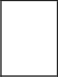    Найдите значение cos 660°.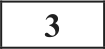 Ответ:   	Математика. 10 класс. Демонстрационный вариант   На единичной окружности отмечены точки, соответствующие поворотам на углы в и Д (см. рисунок).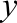 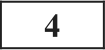 Математика.  10 класс. Демонстрационный вариант	4  Найдите площадь поверхности изображённого на рисунке многогранника, составленного из трёх кубов.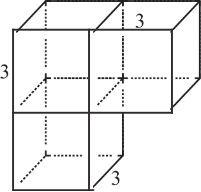 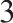 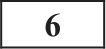 Выберите верные утверждения.cos Д < 0sino > 0cos О > cos Дtg Ц < 0Ответ:   	0	   Выберите номера верных утверждений.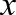 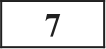 Если две прямые в пространстве параллельны третьей прямой, то эти прямые параллельны или совпадают.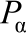 В  ответе  укажите  номера  верных  утверждений безпробелов,	запятых     и    другик    дополнительные	 СИМВОЈІОВ.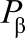 Ответ:   	Если две плоскости в пространстве параллельны третьей плоскости, то эти плоскости совпадают.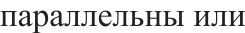      Если две прямые в пространстве параллельны одной плоскости, то эти прямые параллельны или совпадают.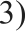 В ответе укажите номера верных утверждений без пробелов, запятых и других дополнительные символов.Ответ:  	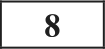  	Въіберите и выполните только ОДНО из заданий 5.1 нло 5.2.	Научная  конференция  проводится  в  4  дня.  Bcero  запланировано  60 докладо—впервые   На рисунке изображён  график функции  у = f(х) н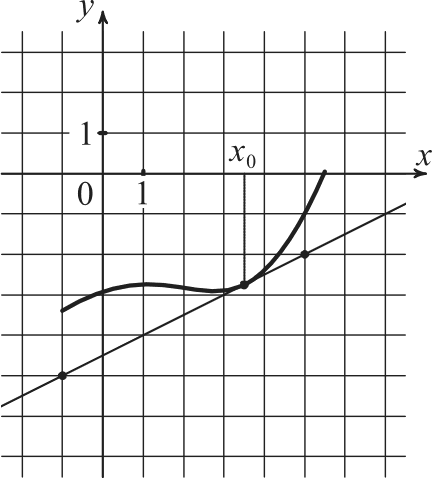 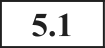 касательная  к нему  в точке с абсциссой  т,. Найдитезначение производной функции f(х) в точке т,.Ответ:   	  Решите уравнение log2(т — 8) = 4.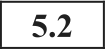 Ответ:   	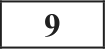 130два дня по 18 докладов, остальные распределены поровну между третьим и четвёртым днями. На конференции планируется доклад профессора М. Порядок докладов определяется жеребьёвкой. Какова вероятность того, что доклад профессора М. окажется запланированным на последний день конференции?Ответ:   	Знак «Крутой подъём», предусмотренный правилами дорожного движения, информирует водителя о приближении к подъёму и о крутизне подъёма, выраженной в процентах (число показывает, на сколько метров поднимается дорога в среднем на каждые 100 метров пути). Подъём обозначен знаком (см. рисунок). Пользуясь таблицей, определите примерно угол этого подъёма в градусах.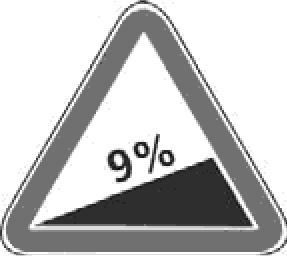 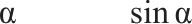 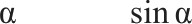 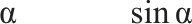 Ответ:   	Приведите пример четырёхзначного числа, кратного 15, произведение цифр которого больше 30, но меньше 45. В ответе укажите ровно одно такое число.Ответ:   	Математика. 10 класс. Демонстрационный вариантЧасть 2 	Bыdepume  и въіполните только ОДНО  из заданий:  11. 1 или 11.2.	   Известно, что синус некоторого угла равен 0. Приведите три различных возможных значения данного угла. Ответ дайте в радианах.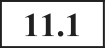 113.2 Приведите пример трёх целых значений х таких, что логарифм числа х по основанию 5 меньше одного.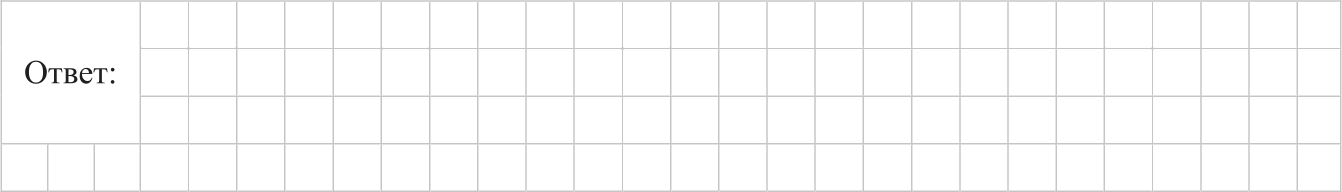     Стороны параллелограмма равны 8 и 16. Высота, опущенная на меньшую сторону, равна 12. Найдите высоту, опущенную на большую сторону параллслограмма.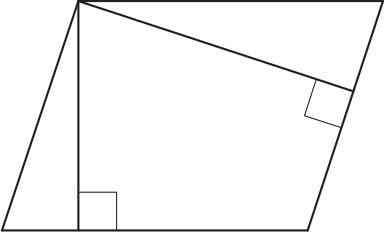 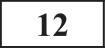 Математика. 10 класс. Демонстрационный вариант   Даны два неравенства.  Решение первого неравенства:   (—°о; 2)	3; 6) . Решение второго неравенства:    I, 5; 5, 2).  Нарисуйте  оба  решения  на одной  числовой  прямой  и найдите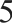 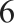 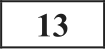 множество всех чисел, являющихся решением первого неравенства, но не являющихся решением второго неравенства.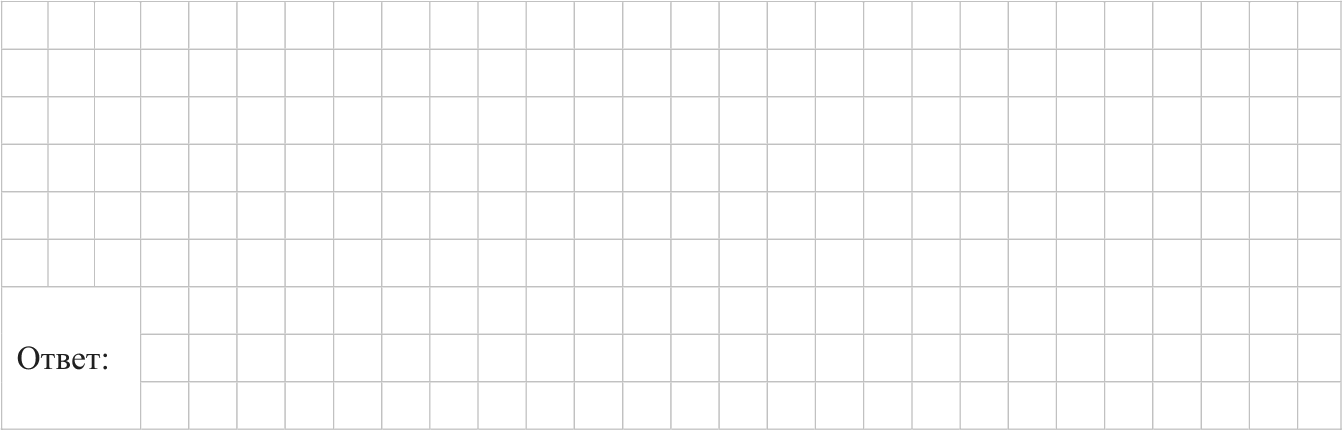 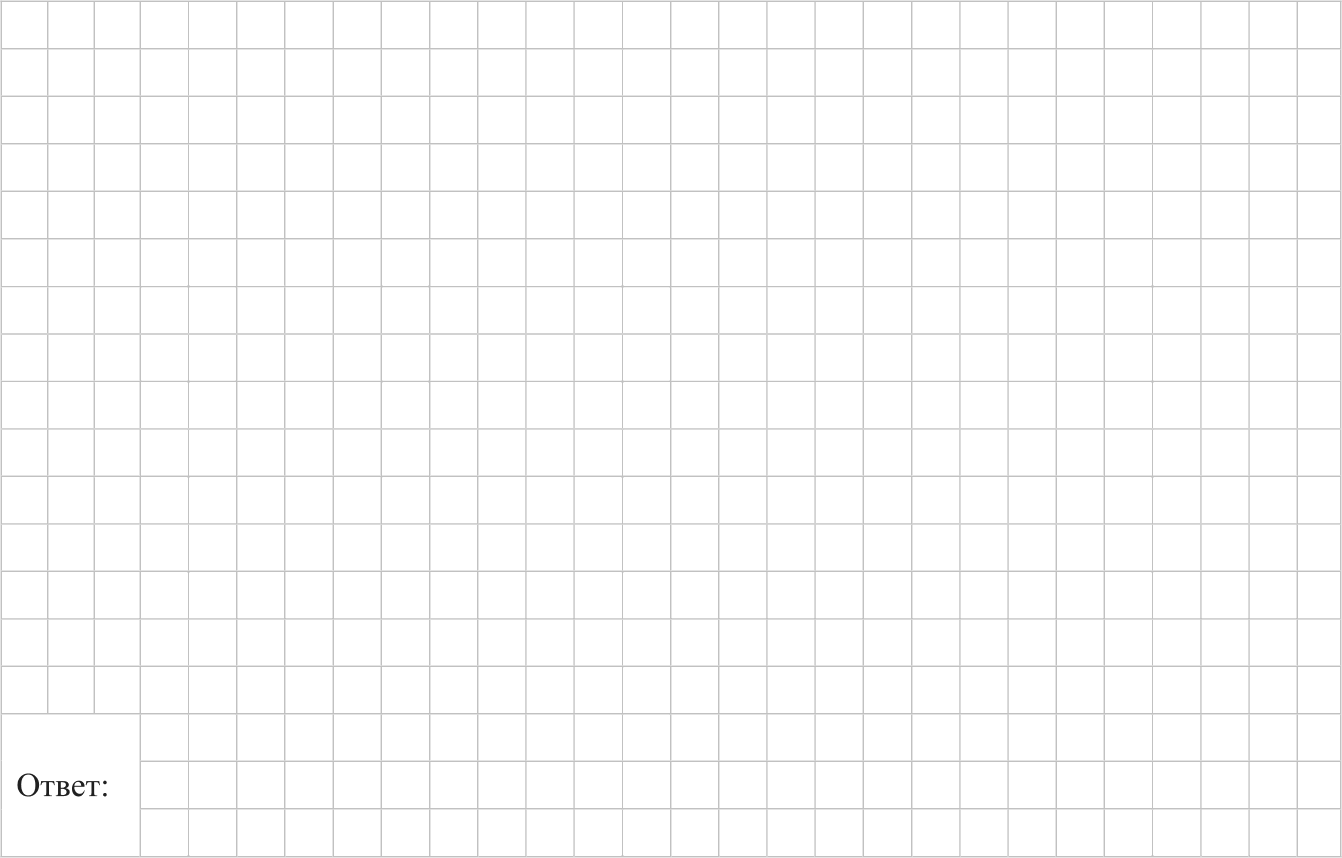 Математика. 10 класс. Демонстрационный вариант14		Правительство    хочет   установить   таможенную   пошлину   на   ввозимые   автомобили. Количество   ввозимых   автомобилей   g   зависит  от  размера   пошлины   / , выраженнойв рублях,   как   g = i 50000 — 25t. М—    общий   сбор  пошлины       вычисляется   по  формуле М —— qt. Какую минимальную пошлину нужно установить, чтобы собрать 200 000 000 рублей"7	Математика.  10 класс. Демонстрационный вариант	8135		В системе  координат  схематично  изобразите  график  непрерывной  функции  у — Ј ( т) , которая удовлетворяет следующим свойствам:область определения функции — отрезок	5; 5) ;функция чётная;на промежутке  0; 1) функция убывает;в точке х = —3 функция при ни мает значение 4.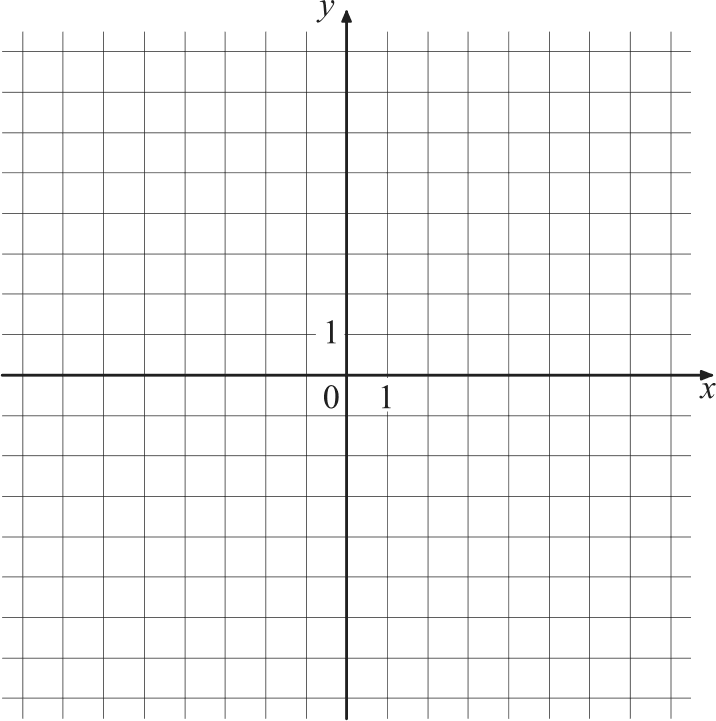 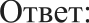 Математика. 10 класс. Демонстрационный вариант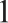 Еритерии оценивания нтоговой работы по МАТЕМАТИІ(Е Демонстрационный вариант (базовый уровень)Правильное  выполнение  каждого  из  заданий  I —11 оценивается	баллом.Выполнение заданий 12—15 оценивается по приведённым ниже критериям.Математика.  10 класс. Демопстрационный вариант	2Система оценивания задания  13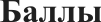 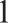 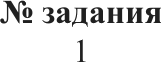 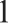 Система оценивания задания 14Система оценивания задания 15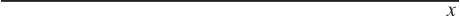 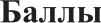 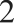 Система оценивания задания 12Система оценивания выполнения всей работыМаксимальный балл за выполнение всей работы — 17.Таблица перевода баллов в отметки по пятибалльной шкале                                              Отметка по пятибалльной шкале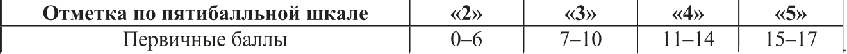 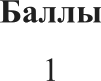 Первичные баллы«3»	«4»	«5»7—10	11—14	15—17Математика. 10 класс. Демонстрационный вариантИтоговая работапо MATEMATИRE10 классУглублённый уровень Демонстрационный вариантИнструкция по выполнению работыНа выполнение итоговой работы по математике даётся 90 минут. Работа включает в себя 12 заданий и состоит из двух частей.В заданиях первой части (1—8) запишите ответ в отведённом для него месте на листе с заданиями, а затем перенесите его в бланк.В заданиях второй части (9—12) требуется записать решение и ответ в специально отведённом для этого поле.Каждое из заданий 5 и 10 представлено в двух вариантах, из которых надо выбрать и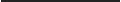 При выполнении работы нельзя пользоваться учебниками, рабочими тетрадями, справочниками, калькулятором.При необходимости можно пользоваться черновиком. Записи в черновике проверяться и оцениваться не будут.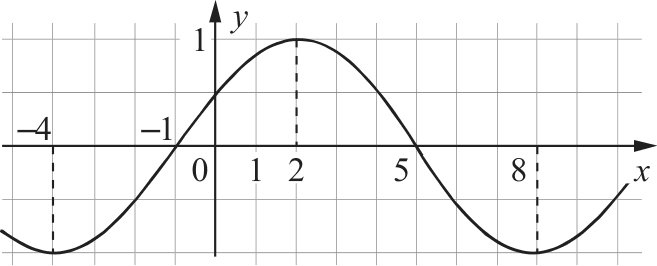 Математика. 10 класс. Демонстрационный вариант	2 	В заданиях l— 9 дайте ответ в виде ценого числа или десятичной дроби.	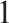 Используя рисунок, найдите  cos2  2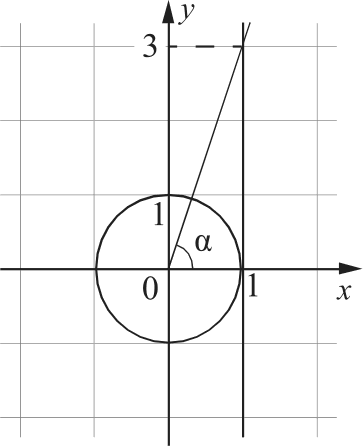 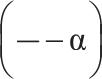 Ответ:   	2	На рисунке изображён график функции  f(х) ——cos(их — b).  Найдите  f(50).Выполиять задания можно в любом порядке, главно—е    правильно решить как можнобольше заданий. Советуем Вам для экономии времени пропускать задание, которое не удаётся выполнить сразу, и переходить к следующему. Если после выполнения всей работы у Вас останется время, можно будет вернуться к пропущенным заданиям.Обязательно проверьте в конце работы, что все ответы п заданиям первой части перенесены в бланк!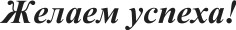 Ответ:   	3 На одной из граней двугранного угла величиной 30° взята точка, находящаяся на расстоянии 12 от другой грани данного двугранного угла. Найдите расстояние от указанной точки до ребра этого двугранного угла.Ответ:   	Математика. 10 класс. Демонстрационный вариант  Выберите верные утверждения.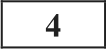 Через любые две точки ітространства можно провести бесконечно много плоскостей.Через любые три различные  точки пространства  можно провести  плоскость,  ипритом только одну.Две плоскости, перпендикулярные третьей плоскости, параллельны друг другу.Для любых двух различных плоскостей в пространстве найдутся две параллельные прямые, каждая из которых содержится ровно в одной из указанных плоскостей.В ответе укажите номера верных утверждений без пробелов, запятых и других дополнительных символов.Ответ:   	 	Выберите и выполните только ОДНО из заданий 5.1 или 5.2.	                                                                                                  2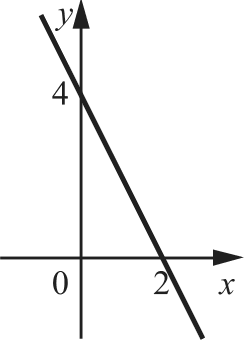 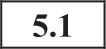 ha ателенабсо     ои параллельна’пр аой, изображеннои  на р4сун еОтвет:  	Найдите значение выражения  log5 27+    5—Iog25 4log, 9Ответ:   	   В университете итоговая отметка по десятибалльной системе за курс высшей математики вычисляется  следующим  образом.  Сначала  вычисляется  значение   выражения  0,3d + 0, ЗД + 0, 4Э , где К — отметка за контрольную работу, Д — за домашнюю работу, а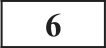 Э— за экзамен. Числа К, Д н Э целые от 0 до 10. Затем полученное значение округляется до ближайшего целого числа, при этом пять десятых округляются в большую сторону. Студент получил за контрольную работу 4, а за домашнюю работу — 8. Какая минимальная отметка  за экзамен обеспечит  ему итоговую  отметку  не меньше  чем 6 балпов?Ответ:   	Математика. 10 класс. Демонстрационный вариант	4  При печати в типографии 10% журналов имеют дефект. При контроле качества выявляют 80% дефектных журналов. Остальные журналы поступают в продажу. Найдите вероятность того, что случайно выбранный при покупке журнал не имеет дефектов. Ответ округлите до тысячных.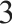 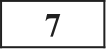 Ответ:   	  В системе координат схематично изобразите график непрерывной функции, которая обладает следующими свойствами: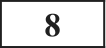 область определения функции — отрезок [—6; 6) ;функция чётная;на промежутке [—2; 0) функция убывает;функция имеет ровно пять нулей.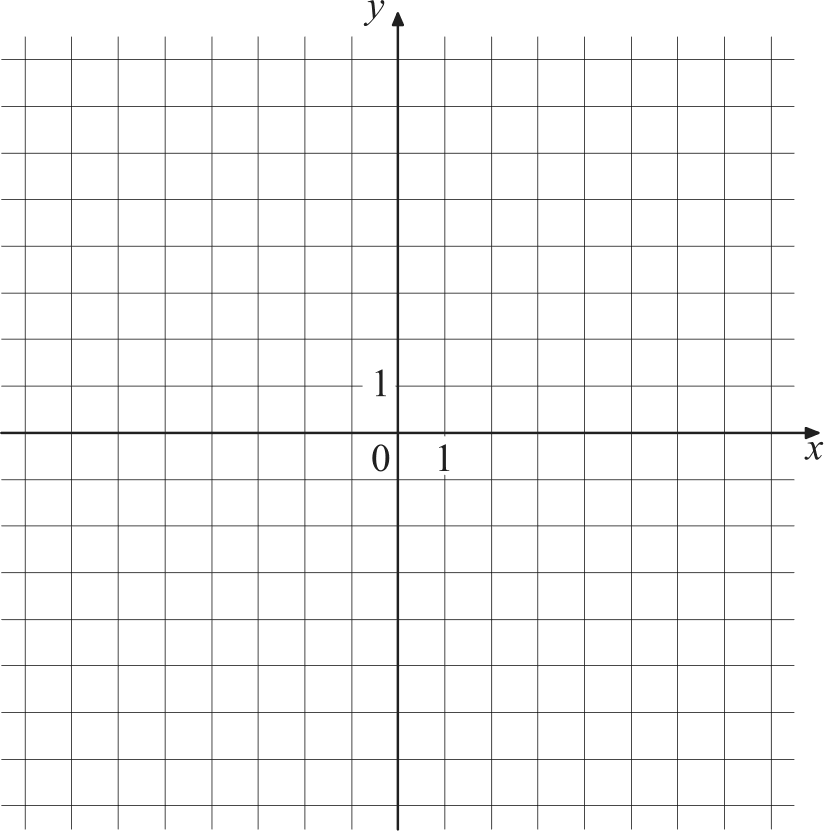 Математика.  10 класс. Демонстрационный вариант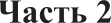  	В заданиях 9—12 запишите решение  и ответ в отведённом для ннх поле.	g	а) Решите уравнение  2 cos3 Х— СОЅ2 1— СОБ1 06) Найдите все корни этого уравнения, принадлежащие отрезку	2п;   п) .5	Математика.  10 класс. Демонстрационный вариант 	Въі0ерите  и въіполните  толъко ОДНО  из заданий  10.1 они 10.2.	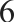 10a.1   Исследуйте функцию  у =    +  4 + "	на монотонность и экстремумы.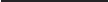 10a.2   Решите неравенство  log2j (3 — i) + logj(х — 3)2 < 8.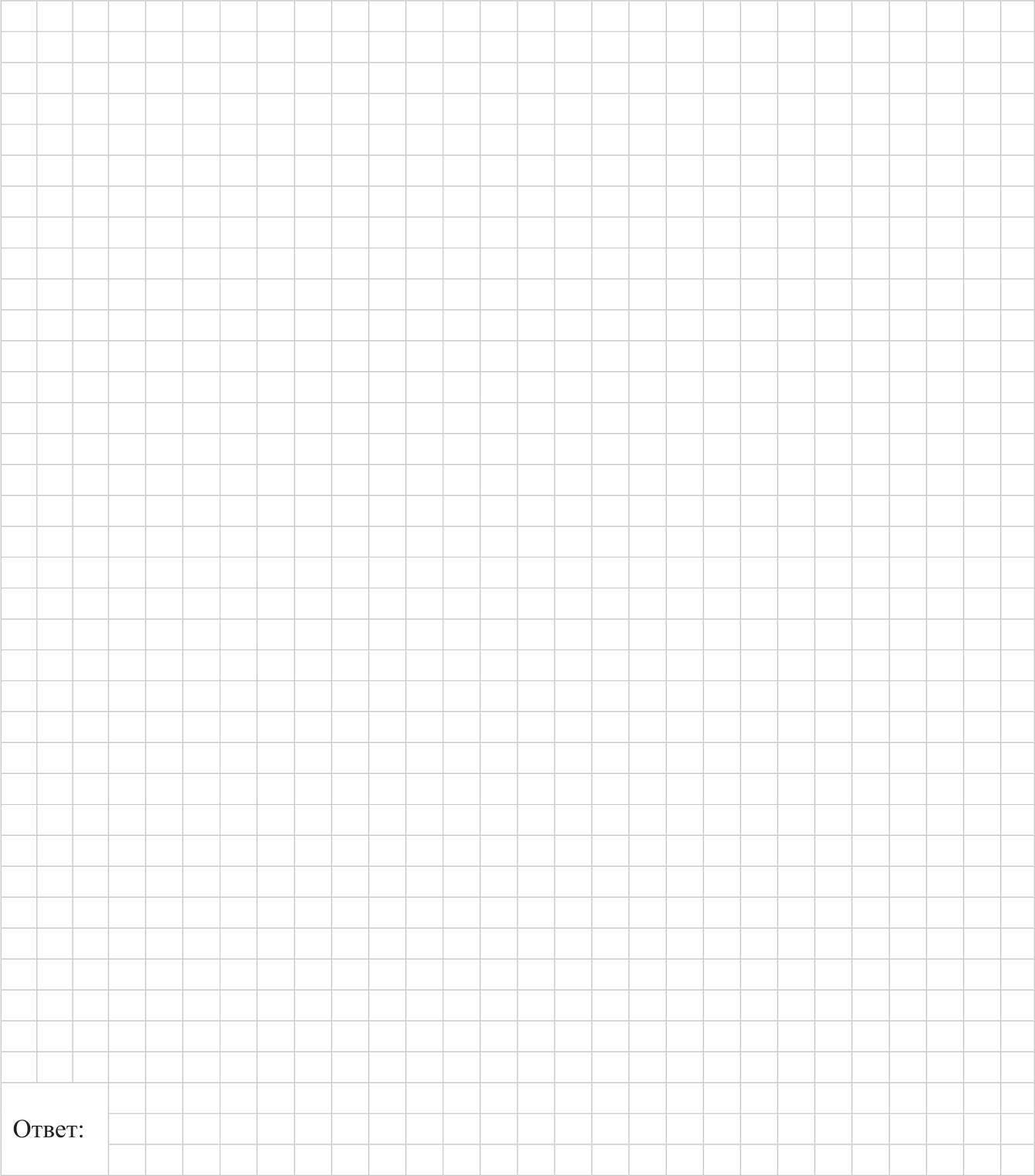 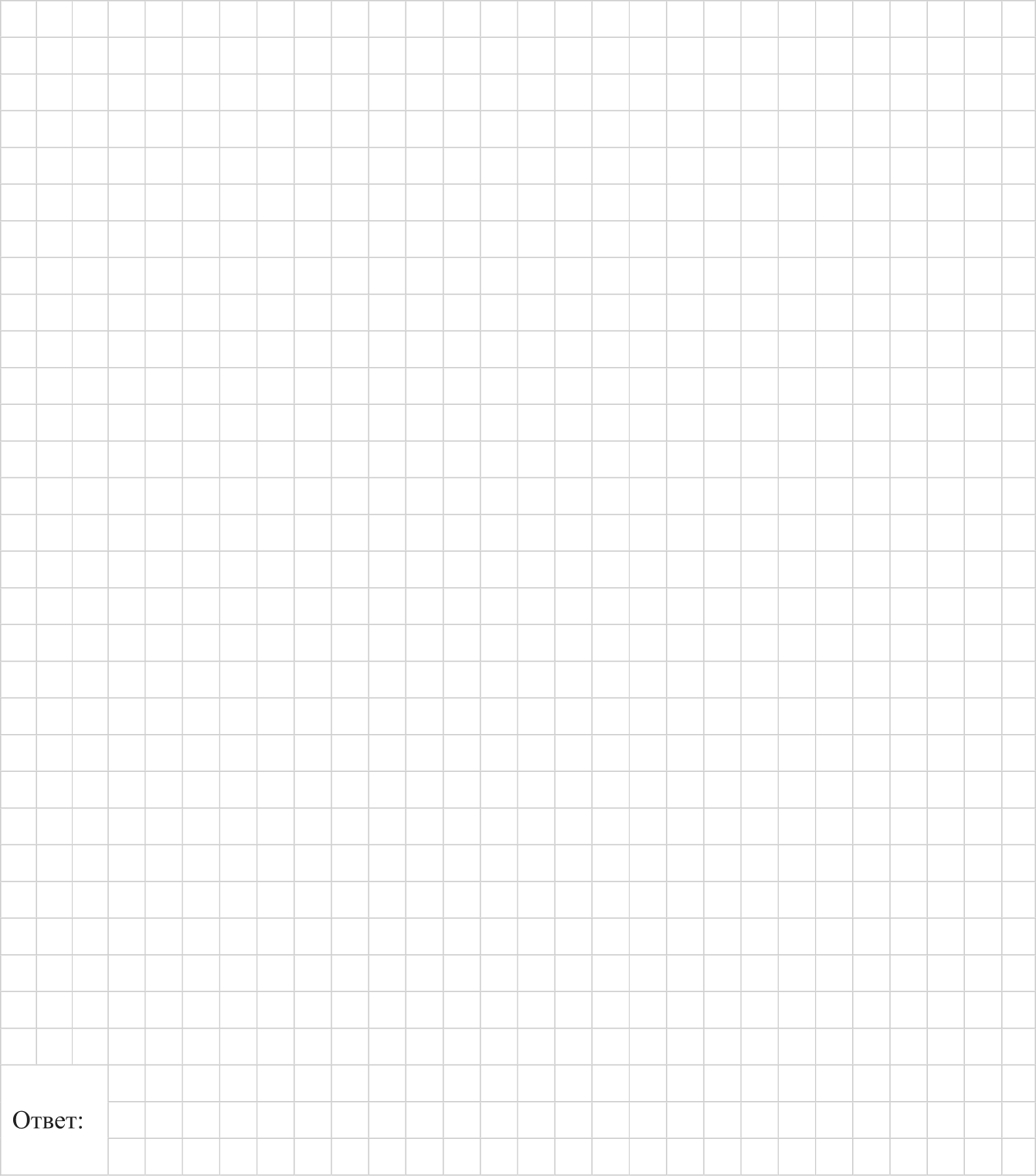 Математика.  10 класс. Демонстрационный вариант	7131	В треугольнике   ABC,  оцпн nz углов которого  равен  40°, проведены  высоты  АА  п  CCi .Прямые  AC  п  ЛіСі параллельны. Чему могут быть равны другие углы треугольника'!132Математика. 10 класс. Демонстрационный вариантДана последовательность натуральных чисел, причём каждый следующий  член отличается от предыдущего либо на 8, либо в 5 раз. Сумма всех членов последовательности равна 141.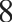 а) Какое наименьшее число членов может быть в этой последовательности? б) Какое наибольшее число членов может быть в этой последовательности'!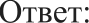 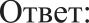 Математика. 10 класс. Демонстрационный вариант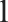 Еритерин оценивания итоговой работы по МАТЕМАТИКЕ Демонстрационный вариант (углублённый уровень)Правильное   выполнение   каждого  из  заданий 1—8 оценивается	баллом.Выполнение заданий 9—12 оценивается по приведённым ниже критериям.Ответы  к заданиям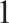 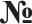 Математика.  10 класс. Демонстрационный вариант	2Система оценивания задания 10.1Система оценивания задания 10.2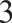 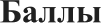 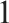 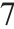 Система оценивания задання 11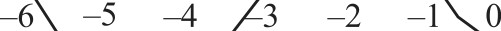 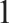 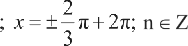 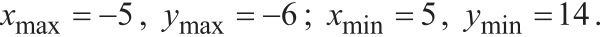 Система оценнвания задання 12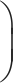 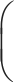 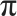 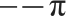 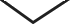 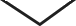 Система оценнвания задания 9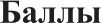 Система оценивання выполнения всей работы Максимальный балл за выполнение всей работы — 17. Таблица перевода баллов в отметки no пятибалльной шкалеОтметпа по пятибалльной шкале	«2»	«3»	«4»	«5»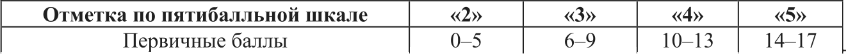 Первичные баллы	0—5	6—9	10—13	l4—17Ответ:Ответ:Ответ:Z	sin ХZ	sin ХZ	sin Z\	sin Z1°	0,017513°	0,22525°   0,422637°   0,60182°	0,034914°	0,241926°   0,438438°   0,61573°	0,052315°	0,258827°   0,45439°   0,62934°	0,069816°	0,275628°   0,469540°   0,64285°	0,087217°	0,292429°   0,484841°   0,65616°	0,104518°	0,30930°   0,542°   0,66917°	0,121919°	0,325631°   0,51543°   0,6828°	0,139220°	0,34232°   0,529944°   0,69479°	0,156421°	0,358433°   0,544645°   0,707110°	0,173622°	0,374634°   0,559211°	0,190823°	0,390735°   0,573612°	0,207924°	0,406736°   0,5878Плоская крыша1 й 1,5°Пологая крыша1, 5° < L й 30°Крутая крышаk > 30°Высота h конька крыши (м)Длина  Ј  скатакрыши (м)Величина  отношения  h—Ј15210,23820,180,013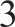 69,50,63244110,36451,42,60,538Ответ:Ответ:Ответ:Ответ:Ответ:Ответ:Ответ:Ответ:Ответ:Ответ:Ответ:Ответ:Ответ:Ответ:Ответ:заданияeeeeeeeЛюбой верныйграфик, нaпpимep:‘график, нaпpимep:‘график, нaпpимep:‘график, нaпpимep:‘график, нaпpимep:‘график, нaпpимep:‘9а) — +26+2V, 5я6Зц 213п 6И5ц 210.1а) убывает на (—2; 0)  и (0; 2) , возрастает на  (—‹ю; —2) и (2;+m) ;6) точки экстремума: xq„ = 2, xg„ = —2а) убывает на (—2; 0)  и (0; 2) , возрастает на  (—‹ю; —2) и (2;+m) ;6) точки экстремума: xq„ = 2, xg„ = —2а) убывает на (—2; 0)  и (0; 2) , возрастает на  (—‹ю; —2) и (2;+m) ;6) точки экстремума: xq„ = 2, xg„ = —2а) убывает на (—2; 0)  и (0; 2) , возрастает на  (—‹ю; —2) и (2;+m) ;6) точки экстремума: xq„ = 2, xg„ = —2а) убывает на (—2; 0)  и (0; 2) , возрастает на  (—‹ю; —2) и (2;+m) ;6) точки экстремума: xq„ = 2, xg„ = —2а) убывает на (—2; 0)  и (0; 2) , возрастает на  (—‹ю; —2) и (2;+m) ;6) точки экстремума: xq„ = 2, xg„ = —2а) убывает на (—2; 0)  и (0; 2) , возрастает на  (—‹ю; —2) и (2;+m) ;6) точки экстремума: xq„ = 2, xg„ = —2l0‘2о; iog TOо; iog TOо; iog TOо; iog TOо; iog TOо; iog TOо; iog TO110,250,250,250,250,250,250,2512а) Любой  пример,  удовлетворяющий условию,  например, 50 и 60.6) Нет, нельзя. Предположим, что общий делитель 13. Тогда, учиты- вая,  что  47 й k < 55,  получаем,  что  k ——52.  Наименьшее  возможное значение f равно 52 + 13 = 65, но вместе получается 117 человек, что противоречит условию.а) Любой  пример,  удовлетворяющий условию,  например, 50 и 60.6) Нет, нельзя. Предположим, что общий делитель 13. Тогда, учиты- вая,  что  47 й k < 55,  получаем,  что  k ——52.  Наименьшее  возможное значение f равно 52 + 13 = 65, но вместе получается 117 человек, что противоречит условию.а) Любой  пример,  удовлетворяющий условию,  например, 50 и 60.6) Нет, нельзя. Предположим, что общий делитель 13. Тогда, учиты- вая,  что  47 й k < 55,  получаем,  что  k ——52.  Наименьшее  возможное значение f равно 52 + 13 = 65, но вместе получается 117 человек, что противоречит условию.а) Любой  пример,  удовлетворяющий условию,  например, 50 и 60.6) Нет, нельзя. Предположим, что общий делитель 13. Тогда, учиты- вая,  что  47 й k < 55,  получаем,  что  k ——52.  Наименьшее  возможное значение f равно 52 + 13 = 65, но вместе получается 117 человек, что противоречит условию.а) Любой  пример,  удовлетворяющий условию,  например, 50 и 60.6) Нет, нельзя. Предположим, что общий делитель 13. Тогда, учиты- вая,  что  47 й k < 55,  получаем,  что  k ——52.  Наименьшее  возможное значение f равно 52 + 13 = 65, но вместе получается 117 человек, что противоречит условию.а) Любой  пример,  удовлетворяющий условию,  например, 50 и 60.6) Нет, нельзя. Предположим, что общий делитель 13. Тогда, учиты- вая,  что  47 й k < 55,  получаем,  что  k ——52.  Наименьшее  возможное значение f равно 52 + 13 = 65, но вместе получается 117 человек, что противоречит условию.а) Любой  пример,  удовлетворяющий условию,  например, 50 и 60.6) Нет, нельзя. Предположим, что общий делитель 13. Тогда, учиты- вая,  что  47 й k < 55,  получаем,  что  k ——52.  Наименьшее  возможное значение f равно 52 + 13 = 65, но вместе получается 117 человек, что противоречит условию.заданияeeeeЛюбой верный график,нaпpимep:‘нaпpимep:‘нaпpимep:‘9а)  nk ,10310.1а) убывает на (—3; 0) и (0; 3) , возрастает на (—‹ю; —3) и  (3;+m) ;6) точки экстремума:  хр„  ——3, xqq = —3.а) убывает на (—3; 0) и (0; 3) , возрастает на (—‹ю; —3) и  (3;+m) ;6) точки экстремума:  хр„  ——3, xqq = —3.а) убывает на (—3; 0) и (0; 3) , возрастает на (—‹ю; —3) и  (3;+m) ;6) точки экстремума:  хр„  ——3, xqq = —3.а) убывает на (—3; 0) и (0; 3) , возрастает на (—‹ю; —3) и  (3;+m) ;6) точки экстремума:  хр„  ——3, xqq = —3.10.2110; lOg$5110; lOg$5110; lOg$5110; lOg$5110,80,80,80,812а) Любой  пример,  удовлетворяющий условию,  например, 54 и 63.6) Нет, нельзя. Предположим, что общий делитель 11. Тогда, учиты- вая,  что  50 < /г < 60,  получаем,  что  /г ——55.  Наименьшее  возможное значение / равно 55 + 11 = 66, но вместе получается 121 человек, что противоречит условию.а) Любой  пример,  удовлетворяющий условию,  например, 54 и 63.6) Нет, нельзя. Предположим, что общий делитель 11. Тогда, учиты- вая,  что  50 < /г < 60,  получаем,  что  /г ——55.  Наименьшее  возможное значение / равно 55 + 11 = 66, но вместе получается 121 человек, что противоречит условию.а) Любой  пример,  удовлетворяющий условию,  например, 54 и 63.6) Нет, нельзя. Предположим, что общий делитель 11. Тогда, учиты- вая,  что  50 < /г < 60,  получаем,  что  /г ——55.  Наименьшее  возможное значение / равно 55 + 11 = 66, но вместе получается 121 человек, что противоречит условию.а) Любой  пример,  удовлетворяющий условию,  например, 54 и 63.6) Нет, нельзя. Предположим, что общий делитель 11. Тогда, учиты- вая,  что  50 < /г < 60,  получаем,  что  /г ——55.  Наименьшее  возможное значение / равно 55 + 11 = 66, но вместе получается 121 человек, что противоречит условию.Содержание ответа и указания к оцениванию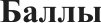 Верно составлено и решено уравнение, получен верный ответ2Верно составлено  уравнение, но получен неверный ответ в результатеарифметической ошибкиiИмеются ошибки в решении,ИЛИ получен неверный ответ,ИЛИ решение и(или) ответ отсутствует0Максимальный балл2Содержание ответа и указания к оцениванию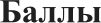 Проведено  необходимое  исследование	функции,   верно  полученыпромежутки монотонности, точки экстремумов, экстремумы2Верно   найдена   область   определения   функции,   её   производная икритические точки, но исследование функции проведено не полностью или полученный ответ частично неверен из-за арифметических ошибок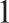 Все другие случаи0Максимальный балл2Содержание ответа и указания к оцениванию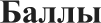 Доказано,  что  треугольник   ABC   равнобедренный,  рассмотрены обаслучая, получены две возможные пары углов2Доказано, что треугольник ABC равнобедренный, но рассмотрен толькоодин случай (например, остроугольный треугольник) ИЛИВ доказательстве того, что треугольник ABC равнобедренный, есть существенные пробелы, но рассмотрены оба случая, получены две возможные пары углов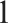 Все другие случаи0Максимальный балл2Содержание ответа и указания к оцениванию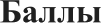 Приведено верное решение обоих пунктов задачи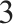 Приведено верное решение пунта 6)ИЛИПриведено только верное решение пункта а), а в решении пункта 6) есть существенные пробелы2Приведено только верное решение пункта а)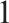 Все друтие случаи0Максимальный балл3